Конкурсному управляющемуООО ПКФ «МАЯК»Малядскому Е.М.Уважаемый Евгений Маркович!Согласно договора  на проведение оценки №482/1-15 от 24.12.2015 г. специалист ООО «Ребус»  выполнил информационно-консультационные услуги по оценке рыночной стоимости недвижимого имущества ООО ПКФ «Маяк» расположенного по адресу: Республика Башкортостан,  г. Благовещенск,  ул. 50 лет Октября, д. 110.  Дата осмотра – 10 февраля,  14 июня 2016 года.Дата оценки – 14 июня 2016 года. Дата составления отчета  - 15 июня 2016 года.Оценка произведена с осмотром объекта оценки,  на основании данных, предоставленных Заказчиком и проведенного мониторинга по рынку услуг по юридическим и физическим лицам, реализующим аналогичные оцениваемому объекту – нежилые помещения по Республике Башкортостан.Предлагаемый вашему вниманию отчет об оценке содержит описание оцениваемого объекта, собранную мной фактическую информацию, этапы проведенного анализа, обоснование полученных результатов, а также ограничительные условия и сделанные допущения.Подробный расчет рыночной стоимости объекта приведен в отчете об оценке. Отдельные части настоящего отчета не могут трактоваться отдельно, а только в связи с полным текстом прилагаемого отчета, принимая во внимание все содержащиеся в нем допущения и ограничения (итоги анализа не могут быть использованы другими лицами кроме заказчика или в других целях). Оценщиком не проводилась как часть этой работы какая бы то ни было проверка предоставленной информации, используемой в настоящем отчете. Вся предоставленная информация принимается как надежная.Проведенные расчеты и анализ позволяют сделать вывод о том, что стоимость объекта оценки выше указанного объекта с учетом ограничительных условий и сделанных допущений составляет:Рыночная стоимость объекта оценки на дату оценки,по правилам округления, составляет13 098 000  (тринадцать   миллионов  девяносто восемь тысяч) рублей.Рыночная стоимость объектов  оценки по состоянию на дату оценки НДС не облагается, т.к. с 1 января 2015 г. операции по реализации имущества и (или) имущественных прав должника, признанного в соответствии с российским законодательством несостоятельным (банкротом), не являются объектом обложения НДС (пп. 15 п. 2 ст. 146 НК РФ).Предлагаемый вашему вниманию Отчёт об оценке содержит описание оцениваемых объектов, собранную оценщиком фактическую информацию, этапы проведенного анализа, обоснование полученных результатов, а также ограничительные условия и сделанные допущения.Оценка была проведена, а Отчет составлен в соответствии с Федеральным законом «Об оценочной деятельности в Российской Федерации» №135 ФЗ от 29 июля 1998г., согласно Федеральным стандартам оценки №1, №2, №3, утвержденным Приказами Минэкономразвития России от 20 мая 2015 года №297, №298, №299, Федеральными стандартами оценки №10, от 1 июня 2015 года № 328 и Стандартам НП СРО «СВОД», утверждённым Решением Совета Некоммерческого партнерства саморегулируемой организации «СВОД» Протокол № 3/2013 от 25 января 2013 года.Если у Вас возникнут какие-либо вопросы по оценке, пожалуйста, обращайтесь непосредственно ко мне.СОДЕРЖАНИЕСОДЕРЖАНИЕ	4Глава 1. ОСНОВНЫЕ ФАКТЫ И ВЫВОДЫ	51.1.	Общая информация, идентифицирующая объект оценки.	51.2.	Результаты оценки, полученные при применении различных подходов к оценке.	51.3.	Итоговая величина стоимости объекта.	5Глава 2. ЗАДАНИЕ НА ОЦЕНКУ	6Глава 3. СВЕДЕНИЯ О ЗАКАЗЧИКЕ ОЦЕНКИ, ОБ ОЦЕНЩИКЕ, ПРИВЛЕКАЕМЫХ ОРГАНИЗАЦИЯХ И СПЕЦИАЛИСТАХ.	9Глава 4. ДОПУЩЕНИЯ И ОГРАНИЧИТЕЛЬНЫЕ УСЛОВИЯ, ИСПОЛЬЗОВАННЫЕ ОЦЕНЩИКОМ ПРИ ПРОВЕДЕНИИ ОЦЕНКИ.	104.1. Декларация качества оценки	104.2. Допущения и ограничительные условия	104.3. Термины и определения	11Глава 5. ПРИМЕНЯЕМЫЕ СТАНДАРТЫ ОЦЕНКИ.	13Глава 6. ОПИСАНИЕ ОБЪЕКТА ОЦЕНКИ С ПРИВЕДЕНИЕМ ССЫЛОК НА ДОКУМЕНТЫ, УСТАНАВЛИВАЮЩИЕ КОЛИЧЕСТВЕННЫЕ И КАЧЕСТВЕННЫЕ ХАРАКТЕРИСТИКИ ОБЪЕКТА ОЦЕНКИ	146.1. Описание среды месторасположения	146.2. Количественные и качественные характеристики оцениваемого объекта.	166.3. Количественные и качественные характеристики элементов, входящих в состав объекта оценки, которые имеют специфику, влияющую на результаты оценки объекта оценки.	186.4. Другие факторы и характеристики, относящиеся к объекту оценки, существенно влияющие на его стоимость.	18Глава 7. АНАЛИЗ РЫНКА ОБЪЕКТА ОЦЕНКИ, А ТАКЖЕ АНАЛИЗ ДРУГИХ ВНЕШНИХ ФАКТОРОВ, НЕ ОТНОСЯЩИХСЯ НЕПОСРЕДСТВЕННО К ОБЪЕКТУ ОЦЕНКИ, НО ВЛИЯЮЩИХ НА ЕГО СТОИМОСТЬ	197.1. Анализ наиболее эффективного использования	197.2. Анализ рынка объекта оценки.	19Глава 8. ОПИСАНИЕ ПРОЦЕССА ОЦЕНКИ ОБЪЕКТА ОЦЕНКИ В ЧАСТИ ПРИМЕНЕНИЯ ДОХОДНОГО, ЗАТРАТНОГО И СРАВНИТЕЛЬНОГО ПОДХОДОВ К ОЦЕНКЕ.	228.1. Обоснование использования подходов.	228.2. Затратный подход	238.3. Сравнительный подход.	368.4. Доходный подход.	38Глава 9. СОГЛАСОВАНИЕ РЕЗУЛЬТАТОВ	41Глава 10. Использованные материалы нормативного характера и литература:	42Глава 11. ПЕРЕЧЕНЬ ДОКУМЕНТОВ, ИСПОЛЬЗУЕМЫХ ОЦЕНЩИКОМ И УСТАНАВЛИВАЮЩИХ КОЛИЧЕСТВЕННЫЕ И КАЧЕСТВЕННЫЕ ХАРАКТЕРИСТИКИ ОБЪЕКТА ОЦЕНКИ	43Глава 12. ПЕРЕЧЕНЬ ИСПОЛЬЗОВАННЫХ ПРИ ПРОВЕДЕНИИ ОЦЕНКИ ОБЪЕКТА ОЦЕНКИ ДАННЫХ С УКАЗАНИЕМ ИСТОЧНИКОВ ИХ ПОЛУЧЕНИЯ	43ОСНОВНЫЕ ФАКТЫ И ВЫВОДЫОбщая информация, идентифицирующая объект оценки.Результаты оценки, полученные при применении различных подходов к оценке.Итоговая величина стоимости объекта. Ограничения и пределы применения полученной итоговой стоимостиПолученный результат может быть использован лишь с учетом следующих ниже ограничений:Мнение оценщика относительно стоимости объекта действительно только на дату определения стоимости объекта оценки. Оценщик не принимает на себя никакой ответственности за изменение экономических, юридических и иных факторов, которые могут возникнуть после этой даты и повлиять на рыночную ситуацию, а, следовательно, и на рыночную стоимость объекта.Цена, установленная в случае заключения реальной сделки, может значительно отличаться от стоимости, определенной в настоящем отчёте, вследствие таких факторов как: мотивы сторон, объём и качество рекламы, умение сторон вести переговоры, условия сделки, качество проведения торгов, и иные существенные факторы, непосредственно относящиеся к объекту оценки и не представленные оценщику.ЗАДАНИЕ НА ОЦЕНКУСВЕДЕНИЯ О ЗАКАЗЧИКЕ ОЦЕНКИ, ОБ ОЦЕНЩИКЕ, ПРИВЛЕКАЕМЫХ ОРГАНИЗАЦИЯХ И СПЕЦИАЛИСТАХ. «Сведения о заказчике»«Сведения об оценщике, работающем на основании трудового договора»«Сведения о юридическом лице, с которым оценщик заключил договор»«Информация обо всех привлекаемых к проведению оценки и подготовке отчета организациях и специалистах»ДОПУЩЕНИЯ И ОГРАНИЧИТЕЛЬНЫЕ УСЛОВИЯ, ИСПОЛЬЗОВАННЫЕ ОЦЕНЩИКОМ ПРИ ПРОВЕДЕНИИ ОЦЕНКИ.4.1. Декларация качества оценкиОбщество с ограниченной ответственностью «Ребус» осуществляет оценочную деятельность на основании права, предоставленного статьей 15.1 Федерального закона «Об оценочной деятельности в Российской Федерации» № 135-ФЗ от 29 июля 1998 года. ООО «Ребус» имеет в штате не менее двух лиц (оценщиков), являющихся членами одной из саморегулируемых организаций и соответствующих требованиям части второй статьи 24 данного Федерального закона, и удовлетворяет всем требованиям, предъявляемым статьей 15.1 данного закона к юридическим лицам.Подписавший данный Отчет Оценщик настоящим удостоверяет следующее:Отчет об оценке содержит профессиональное мнение Оценщика относительно рыночной стоимости оцениваемого объекта, предназначенного для информирования Заказчика о величине стоимости объекта оценки.Приведенные в Отчете данные, на основе которых проводился анализ, были собраны Оценщиком с наибольшей степенью использования  знаний и навыков, и являются достоверными и не содержащими фактических ошибок.Содержащийся в Отчете анализ, мнения и заключения принадлежат самому Оценщику и действительны строго в пределах ограничительных условий и допущений, являющихся частью настоящего Отчета.Оценка была проведена, а Отчет составлен в соответствии:с Федеральным законом № 135-ФЗ;с Федеральным стандартом оценки «Общие понятия оценки, подходы и требования к проведению оценки (ФСО №1)»;с Федеральным стандартом оценки «Цель оценки и виды стоимости (ФСО №2)»;с Федеральным стандартом оценки «Требования к отчету об оценки (ФСО №3)»;с Федеральным стандартом оценки «Определение кадастровой стоимости объектов недвижимости (ФСО №4)»;с Федеральным стандартом оценки «Виды экспертизы, порядок ее проведения, требования к экспертному заключению и порядку его утверждения (ФСО №5)»;с Федеральным стандартом оценки «Требования к уровню знаний эксперта саморегулируемой организации оценщиков (ФСО №6)»;с Федеральным стандартом оценки «Оценка недвижимости  (ФСО №7)»;со стандартами и правилами оценочной деятельности саморегулируемой организации, в котором состоит Оценщик;Оценщики, а также Общество с ограниченной ответственностью «Ребус» гарантирует, что по отношению к Объекту оценки не является учредителем, акционером, кредитором, страховщиком, а также не имеет к нему вещных или обязательственных прав. Действует непредвзято и без предубеждения.Вознаграждение общества с ограниченной ответственностью «Ребус» не зависит от итоговой оценки стоимости, а также тех событий, которые могут наступить в результате использования Заказчиком или третьими лицами выводов и заключений, содержащихся в Отчете.4.2. Допущения и ограничительные условияДанный отчет подготовлен в соответствии с нижеследующими допущениями и ограничениями, являющимися неотъемлемой частью настоящего отчета:В процессе подготовки настоящего Отчета, Оценщик исходил из достоверности имеющихся документов и информации, полученной от Заказчика. Там, где данные были получены от третьих лиц, в Отчете указано. Тем не менее, Оценщик не может гарантировать их абсолютную точность поэтому там, где это возможно, делаются ссылки на источник информации.Оценщик не несет ответственности за достоверность установленных юридических прав на объект оценки.Оценка проведена после осмотра объекта оценки, а также после анализа информации, полученной в устной форме от должностных лиц Заказчика, а также анализа предоставленных копий документов.При проведении оценки оценщик не проводил технических экспертиз и исходил из отсутствия каких-либо скрытых факторов, влияющих на стоимость объекта оценки, и на Оценщике не лежит ответственность по обнаружению (или объявления в случае обнаружения) подобных факторов.Оценщик принимает на себя обязательство по конфиденциальности результатов анализа данных и итоговых расчетов, перед третьими лицами без предварительного письменного уведомления Заказчика.В случаях привлечения специалистов (экспертов) по отдельным вопросам для проведения оценки, в соответствующих разделах Отчета указана их квалификация, степень участия в проведении оценки, а также обоснована необходимость их привлечения. В данных случаях в Отчете об оценке проведен анализ экспертного мнения используемого в качестве информации, существенной для величины определяемой стоимости на соответствие рыночным условиям, описанным в разделе анализа рынка.Оценщик не принимает на себя ответственность за последующие изменения социальных, экономических, юридических и природных условий, которые могут повлиять на стоимость Объекта оценки.От Оценщика не требуется появляться в суде или свидетельствовать иным образом по поводу составленного Отчета или оцененного объекта, кроме как в случае официального вызова суда.В процессе оценки Оценщик оставляет за собой право осуществлять округления полученных результатов, не оказывающих существенное влияние на итоговый результат стоимости объектов оценки.Настоящий отчет достоверен лишь в полном объеме. Приложения являются неотъемлемой частью отчета.Оценщик оставляет за собой право включать в состав приложений не все использованные документы, а лишь те, которые представляются Оценщиком наиболее существенными для понимания содержания отчета. При этом в архиве Оценщика будут храниться копии всех существующих материалов, использованных при подготовке отчета.Заказчик принимает на себя обязательство заранее освободить Оценщика от всякого рода расходов и материальной ответственности, происходящих из иска третьих лиц к Оценщику, вследствие легального использования результатов настоящего отчета, кроме случаев, когда в установленном судебном порядке определено, что возникшие убытки явились следствием мошенничества, халатности или умышленно неправомочных действий со стороны Оценщика или его сотрудников в процессе выполнения работ по определению стоимости объекта оценки.Итоговая величина стоимости объекта оценки, указанная в отчете об оценке, может быть признана рекомендуемой для целей совершения сделки с объектами оценки, если с даты составления отчета об оценке до даты совершения сделки с объектом оценки или даты предоставления публичной оферты прошло не более 6 месяцев.4.3. Термины и определенияК объектам оценки относятся объекты гражданских прав, в отношении которых законодательством Российской Федерации установлена возможность их участия в гражданском обороте.При определении цены объекта оценки определяется денежная сумма, предлагаемая, запрашиваемая или уплаченная за объект оценки участниками совершенной или планируемой сделки.При определении стоимости объекта оценки определяется расчетная величина цены объекта оценки, определенная на дату оценки в соответствии с выбранным видом стоимости. Совершение сделки с объектом оценки не является необходимым условием для установления его стоимости.Итоговая стоимость объекта оценки определяется путем расчета стоимости объекта оценки при использовании подходов к оценке и обоснованного оценщиком согласования (обобщения) результатов, полученных в рамках применения различных подходов к оценке.Подход к оценке представляет собой совокупность методов оценки, объединенных общей методологией. Методом оценки является последовательность процедур, позволяющая на основе существенной для данного метода информации определить стоимость объекта оценки в рамках одного из подходов к оценке.Датой оценки (датой проведения оценки, датой определения стоимости) является дата, по состоянию на которую определяется стоимость объекта оценки. Если в соответствии с законодательством Российской Федерации проведение оценки является обязательным, то с даты оценки до даты составления отчета об оценке должно пройти не более трех месяцев, за исключением случаев, когда законодательством Российской Федерации установлено иное.При установлении затрат определяется денежное выражение величины ресурсов, требуемых для создания или производства объекта оценки, либо цену, уплаченную покупателем за объект оценки.При определении наиболее эффективного использования объекта оценки определяется использование объекта оценки, при котором его стоимость будет наибольшей.При проведении экспертизы отчета об оценке осуществляется совокупность мероприятий по проверке соблюдения оценщиком при проведении оценки объекта оценки требований законодательства Российской Федерации об оценочной деятельности и договора об оценке, а также достаточности и достоверности используемой информации, обоснованности сделанных оценщиком допущений, использования или отказа от использования подходов к оценке, согласования (обобщения) результатов расчетов стоимости объекта оценки при использовании различных подходов к оценке и методов оценки.Срок экспозиции объекта оценки рассчитывается с даты представления на открытый рынок (публичная оферта) объектаПРИМЕНЯЕМЫЕ СТАНДАРТЫ ОЦЕНКИ.Оценка рыночной стоимости объекта оценки проводилась в соответствии с действующими законодательными актами: Гражданским кодексом РФ, Федеральным законом от 29.07.1998 г. №135-ФЗ «Об оценочной деятельности в Российской Федерации»При осуществлении оценочной деятельности оценщик применял действующие на дату оценки федеральные стандарты оценки (ФСО):1. Федеральный стандарт оценки "Общие понятия оценки, подходы к оценке и требования к проведению оценки (ФСО №1)" (Утвержден  приказом Минэкономразвития России от 20 мая . N 297);2. Федеральный стандарт оценки "Цель оценки и виды стоимости (ФСО №2)" (Утвержден  приказом Минэкономразвития России от 20 мая . N 298);3. Федеральный стандарт оценки "Требования к отчету об оценке (ФСО №3)" (Утвержден  приказом Минэкономразвития России от 20 мая . N 299;4. Федеральный стандарт  оценки №7 «Оценка недвижимости (ФСО №7)», утвержденный Приказом Минэкономразвития России от 25 сентября 2014. №611;Обязательность применения ФСО обусловлена требованиями Федерального закона №135-ФЗ «Об оценочной деятельности в Российской Федерации» и соответствующими приказами Минэкономразвития России.5. «Стандарты и Правила оценочной деятельности Некоммерческого партнерства саморегулируемой организации «Свободный Оценочный Департамент» №№1-4, утвержденные Совета НП «СВОД», Протокол №3/2013 от 25 января 2013 года», № 101/2015 от 13 октября 2015 года.Обязательность применения данных стандартов обусловлена требованиями Федерального закона №135-ФЗ «Об оценочной деятельности в Российской Федерации» и членством оценщика в НП «СВОД».ОПИСАНИЕ ОБЪЕКТА ОЦЕНКИ С ПРИВЕДЕНИЕМ ССЫЛОК НА ДОКУМЕНТЫ, УСТАНАВЛИВАЮЩИЕ КОЛИЧЕСТВЕННЫЕ И КАЧЕСТВЕННЫЕ ХАРАКТЕРИСТИКИ ОБЪЕКТА ОЦЕНКИ 6.1. Описание среды месторасположенияПо данным с Интернет-сайтов : http://ru.wikipedia.org/, http://ru.wikipedia.org/wiki/,      https://ru.wikipedia.org/wiki/   Республика Башкортостан – регион в составе Российской Федерации, названный по имени коренного народа – башкир. Республика расположена в южной части Уральских гор, на границе Европы и Азии. Башкортостан входит в Приволжский федеральный округ. 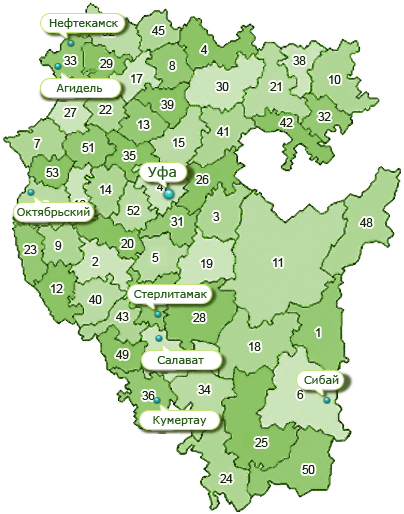 Площадь Башкортостана составляет 143 тыс. кв. км или 0,8 % от общей площади Российской Федерации. На севере Башкортостан граничит с Пермским краем и Свердловской областью, на востоке - с Челябинской, на юго-востоке, юге и юго-западе - с Оренбургской областями, на западе - с Республикой Татарстан, на северо-западе - с Республикой Удмуртия.Протяженность территории с севера на юг составляет 550 км, с запада на восток - более 430 км.Республика занимает 7 место в России по численности населения – 4 млн. 051,6 тыс. человек, плотность населения - 28,3 человека на один квадратный километр территории против 8,3 человек в среднем по России. Столица Башкортостана – город Уфа с населением 1 млн. 050 тысяч человек. В Башкортостане 54 административных района, 21 город, 40 поселков городского типа. Наиболее крупные города – Уфа, Стерлитамак, Салават, Нефтекамск, Октябрьский. Государственными языками, согласно Конституции Республики Башкортостан, являются башкирский и русский языки.Башкортостан - многонациональный край, где проживают представители более ста народностей. По этническому составу 36,3% населения республики составляют русские, 29,8% - башкиры, 24,1% - татары. Коренное население республики — башкиры. В республике также проживают чуваши, марийцы, украинцы, мордва, немцы и представители других национальностей.Главой республики и ее высшим должностным лицом является Президент Республики Башкортостан. Высший законодательный и представительный орган - Государственное Собрание - Курултай. Высший орган исполнительной власти - Правительство Республики Башкортостан.Башкортостан является одним из ведущих индустриальных и сельскохозяйственных регионов Российской Федерации. Здесь ежегодно перерабатывается порядка 26 млн. тонн нефти, производится 17% общероссийского объема автомобильного бензина, 15% - дизельного топлива. Выпускаемые нефтепродукты конкурентоспособны, востребованы на внутреннем и внешнем рынках и соответствуют стандартам качества «Евро-3» и «Евро-4». Глубина переработки нефтяного сырья достигает более 84% при среднем российском показателе 72%.Ведущими отраслями специализации являются топливная промышленность, химия и нефтехимия, электроэнергетика, металлургия, машиностроение, сельскохозяйственная, легкая и пищевая промышленности.По основным параметрам АПК республика удерживает лидирующие позиции, занимая по общему объему продукции сельского хозяйства 3-е место среди регионов России. Республика имеет мощные строительный и транспортный комплексы, активно развивает отрасли производственной и социальной инфраструктуры.Регион обладает высоким инвестиционным рейтингом и относится к субъектам страны с наименьшим инвестиционным риском. Республика Башкортостан имеет долгосрочный кредитный рейтинг международного рейтингового агентства Standard&Poor’s на уровне ВВ+, прогноз «стабильный», и агентства Moody’ на уровне Ва1 также с прогнозом «стабильный».Уфа является столицей, входящей в состав Российской Федерации, республики Башкортостан, которая находится на юго-востоке Приволжского Федерального Округа и граничит одновременно с четырьмя областями и двумя республиками РФ: с республикой Удмуртия на северо-западе,с Пермской и Свердловской областями на севере,на северо-востоке, с Челябинской областью на востоке, с Оренбургской областью на юге,на юго-востоке и юго-западе,с республикой Татарстан на западе. Площадь территории города составляет 76,5 тыс.га. Город состоит из семи административных районов и пяти сельских советов. В его границах 28 населенных пунктов.Благовещенск - город, административный центр Благовещенского  района Республики Башкортостан. В городе четыре средних школы, школа-гимназия и лицей.            Благовещенский многопрофильный профессиональный колледж.          Башкирский архитектурно-строительный колледж.В городе расположены:Благовещенский арматурный завод.Башкирский полиэфирный комплекс "Полиэф".База РЭБ «Волготанкер».Приуфимская ТЭЦ.Компания "Благовещенский железобетон",Благовещенская мебельная фабрика,Завод «Агидель» по производству минеральной ваты.Птицефабрика «Турбаслинский бройлер».Фабрика по производству дверей «Эколес».Компания по производству болтов и гаек «Техностандарт».Фабрика по производству гофрокартона «ПерекрестокЪ».Фабрика по производству одноразовой посуды «Благпластик.»Асфальтовый завод.Предприятие «Радон».ЗАО «Благовещенский судостроительно-судоремонтный завод» (БССЗ).ООО "Арматурный Завод" Благовещенск  на карте по данным Яндекс-карты: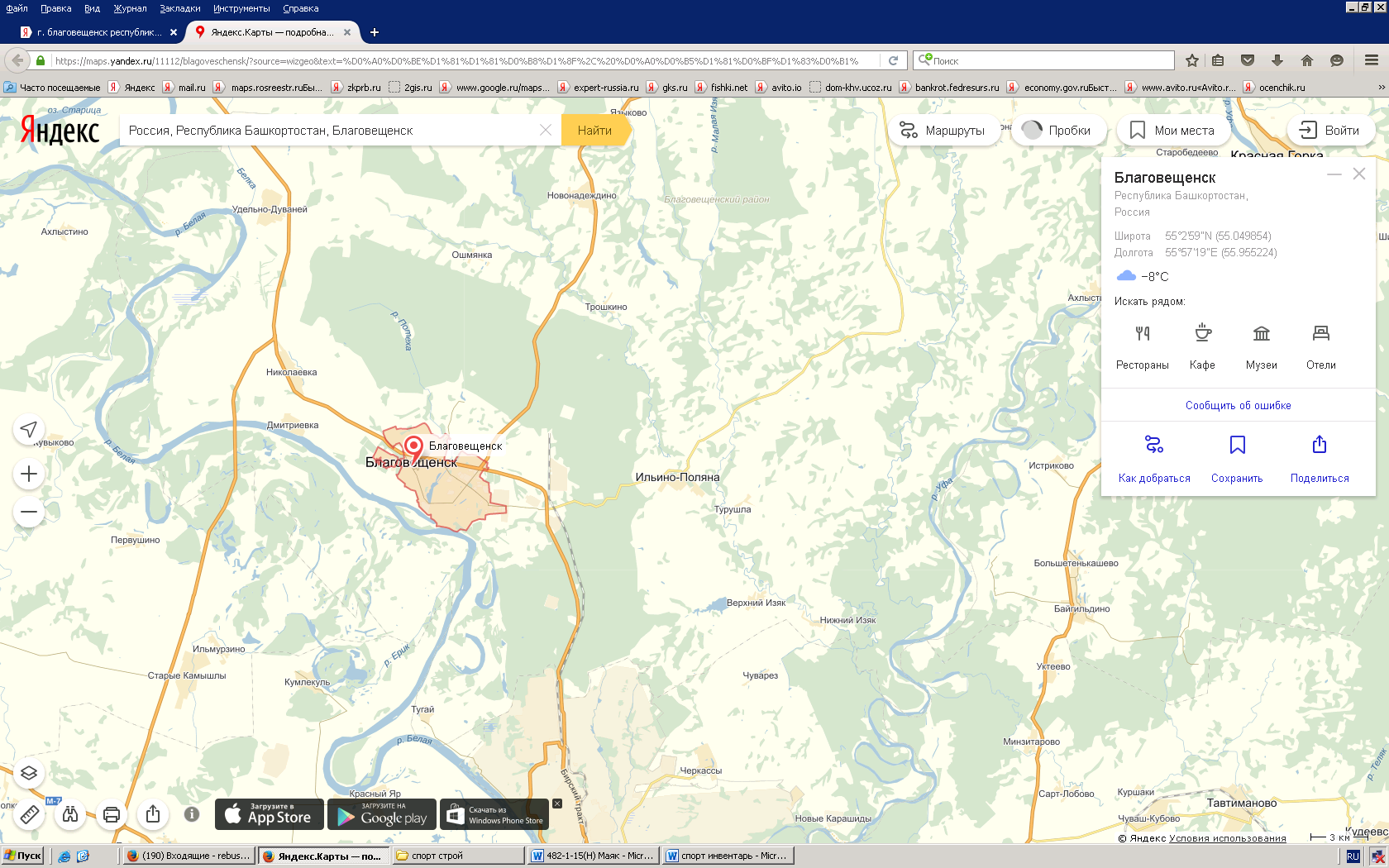 6.2. Количественные и качественные характеристики оцениваемого объекта.Описание произведено по данным осмотра, предоставленной документации и заявлений заказчика, см. Приложение №1 и №2.Описание земельных  участков .Земельный участок  площадью 23 721  кв.мДанные ФГБУ  «ФКПР» РБ.Местоположение согласно публичной кадастровой карты: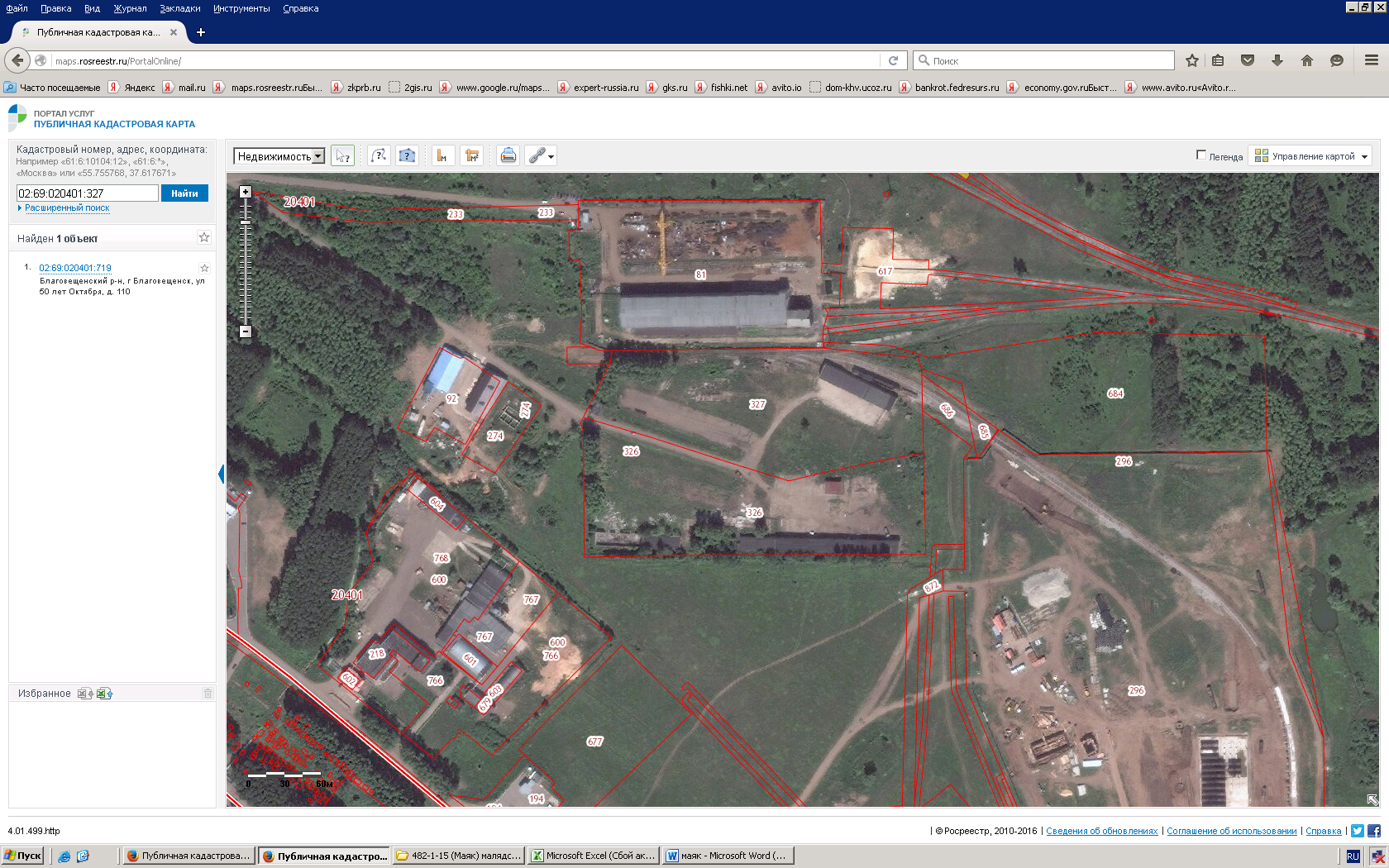 Описание строений, сооружений.Фотографии, см. приложение №1.6.3. Количественные и качественные характеристики элементов, входящих в состав объекта оценки, которые имеют специфику, влияющую на результаты оценки объекта оценки.Иные характеристики или особенности, кроме описанных выше,  которые входят в состав объекта оценки и имеют специфику, влияющую на результаты оценки объекта оценки на дату оценки, Оценщику не известны.6.4. Другие факторы и характеристики, относящиеся к объекту оценки, существенно влияющие на его стоимость.Другие факторы и характеристики, относящиеся  к объекту оценки, существенно влияющие на его стоимость, Оценщику на момент оценки не известны.АНАЛИЗ РЫНКА ОБЪЕКТА ОЦЕНКИ, А ТАКЖЕ АНАЛИЗ ДРУГИХ ВНЕШНИХ ФАКТОРОВ, НЕ ОТНОСЯЩИХСЯ НЕПОСРЕДСТВЕННО К ОБЪЕКТУ ОЦЕНКИ, НО ВЛИЯЮЩИХ НА ЕГО СТОИМОСТЬ7.1. Анализ наиболее эффективного использованияПроцесс определения рыночной стоимости начинается с определения наиболее эффективного и оптимального использования оцениваемого объекта, т.е. наиболее вероятного использования имущества, являющегося физически возможным, юридически допустимым, осуществимым с финансовой точки зрения, в результате которого стоимость оцениваемого имущества будет максимальной.Подразумевается, что определение эффективного и оптимального использования является  результатом суждений Оценщика на основе его аналитических навыков, тем самым, выражая лишь мнение, а не безусловный факт. В практике оценки недвижимости положение об эффективном и оптимальном использовании представляет собой посылку для дальнейшей стоимостной оценки объекта.Согласно п. 16 ФСО №7 «Для объектов оценки, включающих в себя земельный участок и объекты капитального строительства, наиболее эффективное использование определяется с учетом имеющихся объектов капитального строительства»Анализ наиболее эффективного использования земельного участка с существующими улучшениямиДанный анализ базируется на 4-х критериях:Физически возможные варианты использования. Тип объектов оценки, проектные характеристики, особенности месторасположения дают возможность использования его в качестве производственной недвижимости по ремонту подвижного состава ж/д транспорта. Использование данного объекта в качестве торгово-офисной недвижимости не возможно, в силу особенностей технических характеристик объекта.Юридически допустимое использование. Оценщиком не выявлено ограничений, которые могут повлиять на использование данного объекта в качестве производственной недвижимости.Экономически целесообразное использование. Недвижимость должна приносить доход, создавая положительную стоимость земельного участка. Данное утверждение действительно при многих условиях, в том числе, при условии, что земельный участок обладает максимальной степенью застройки, эффективной для текущего использования. У объектов оценки имеются все условия для того, чтобы использование данной недвижимости в качестве производственной по  ремонту подвижного состава ж/д транспорта было экономически целесообразно, при условии проведения некоторого текущего ремонта.Наиболее доходное использование. Принимая во внимание сказанное выше, наиболее доходное  использование земельных  участков с имеющимися улучшениями – это использование его в качестве производственной недвижимости  по ремонту подвижного состава ж/д транспорта, часть помещений  - сдачи в аренду в качестве офисных помещений.7.2. Анализ рынка объекта оценки.7.2.1. Анализ влияния общей политической и  социально-экономической остановки в стране и регионе.Анализ принят по данным Агентства недвижимости «Авеню» за 1 квартал 2016 года, см.  Приложение 7.2.2. Определение сегмента рынка, к которому принадлежит объект.Объект оценки – производственные здания на земельном участке, расположенные в селе Бакалы Республики Башкортостан.Сегмент рынка – производственная недвижимость по ремонту ж/д вагонов  в регионе Республика Башкортостан.7.2.3. Анализ фактических данных о ценах сделок и(или) предложений.Анализ принят по данным Агентства недвижимости «Авеню» за 1 квартал 2016 года, см.  Приложение 7.2.4. Анализ основных факторов, влияющих на спрос, предложение и цены.Анализ принят по данным Агентства недвижимости «Авеню» за 1 квартал 2016 года, см.  Приложение 7.2.5. Основные выводы относительно рынка недвижимости в сегментах, необходимых для оценки объекта.Протекающий мировой кризис,  усугублённый санкциями в адрес Российской Федерации, уже дали стагнацию и снижение активности, а впоследствии и стоимости на рынке недвижимого имущества. Как показывают сценарии в предыдущих кризисах в 1998 и 2008 гг. спад на рынке недвижимого имущества происходит с небольшим запозданием по сравнению с другими рынками, прежде всего финансовыми. Сначала снижаются арендные ставки, ввиду сокращения возможностей у арендаторов, но собственники ещё не готовы продавать своё имущество ниже той стоимости, которую они могли выручить за него ещё несколько месяцев назад. Так, начавшийся кризис осенью 2008 года дал снижение на рынке продаж недвижимого имущества только к весне-лету 2009 года, а арендные ставки снизились уже к зиме 2009 года. Таким образом, в кризисных ситуациях, результаты доходного подхода дают заниженный результат, который не отражает готовность собственников продать свою недвижимость по капитализированной стоимости исходя из её доходности. Просто на время спада, собственники переходят в статус арендодателей с целью сохранить своё имущество до начала подъёма рынка. Например, собственники, сохранившие своё недвижимое имущество после предыдущего кризиса, уже в 2011 году имели возможность продать недвижимость по пиковым ценам 2008 года. Однако степень влияния текущего кризиса на спад рынка недвижимости спрогнозировать с текущей позиции (на дату оценки) не представляется возможным.7.2.6. Основные ценообразующие факторы, их диапазоны, а так же внешние факторы влияющие на стоимость объекта оценки.1.  Условия финансирования сделки. Сделки купли-продажи объектов недвижимости в аспекте финансовых расчетов при их приобретении могут иметь разнообразные варианты, из которых можно выделить три типичных: 1)  расчет покупателя с продавцом за счет собственных денежных средств (в данном случае корректировка не требуется, т.к. сделки реализуются из текущей стоимости денег на дату продажи); 2)  получение покупателем кредита у финансовой структуры для приобретения объекта недвижимости  (требуется  проведение  корректировки  цены  продажи  на  величину  платы  за  кредит); 3)  финансирование  сделки  купли-продажи  объекта  недвижимости  самим  продавцом,  т.е. предоставление им покупателю ипотечного кредита (применяется дисконтирование денежного потока ипотечного кредита при рыночной норме процента). 2. Условия сделки (чистота сделки). Сведения об необычных для рынка условиях продажи, предопределяемых нетипичной мотивацией приобретения недвижимости,  связанной с особыми отношениями между продавцом и покупателем (родственные, финансовые, деловые и т.п.), недостаточностью  времени  экспозиции  объекта  недвижимости  на  рынке,  отсутствием  широкой гласности  и  доступности  для  всех  потенциальных  покупателей,  в  свободном  доступе  отсутствуют. Анализ рынка земельных участков проводился по объектам, представленным в свободном доступе, реализуемым в порядке публичного предложения.  4. Условия рынка (фактор торга, период экспозиции). Основная масса объектов представлена ценой предложения. Рост  начальных  цен  торгов  в  форме  конкурсов  и  аукционов  находится  на  минимальном уровне – 1 шаг (2-5%). Объекты, не реализованные с торгов в связи с отсутствием допущенных участников, выставляются на повторные торги по той же начальной цене. При наличии единственного участника, сделка совершается с единственным участником аукциона по начальной цене торгов. Скидка на  торг, закладываемая  продавцом  в  цену  выставляемого  на  продажу  объекта недвижимости, зависит от различных факторов: активности рынка, платежеспособного покупательского спроса, сезонного фактора и др. Значительное влияние на величину скидки оказывает ликвидность объекта на конкретном рынке. Ликвидность в свою очередь зависит от типа объекта. В процессе переговоров о продаже объектов производственно-складкой недвижимости скидка на уторговывание может составить от 0 до 30% от первоначальной цены.  Срок экспозиции коммерческой недвижимости под производственно-складскую деятельность находится на высоком уровне – более 10 месяцев. В течение указанного периода ярко выраженной динамики изменения цен на рынке производственной складкой недвижимости, как правило, не наблюдается, если не происходит кардинальных экономических изменений.  5. Местоположение можно подразделить на следующие категории: - престижность направления и удаленность от города, район расположения – это наиболее значимый  фактор,  стоимость  производственной недвижимости,  расположенной  в  разных  районах  одного  населенного пункта, в зависимости от района, уровня его развитости, при прочих равных условиях, может отличаться в несколько раз; - расположение относительно крупных автодорог: в зависимости от удаленности от крупных автодорог стоимость производственно-складской недвижимости может измениться на 3-75%%; 6. Наличие или близость ж/д ветки может оказать влияние на стоимость объекта производственно-складского назначения в пределах 0-14%; 7. Также на стоимость влияет наличие коммуникаций (а именно отопления). Увеличение стоимости объекта в зависимости от наличия отопления может составлять от 0 до 26%.8. Площадь строений. Как правило, объекты с большей площадью менее ликвидны, чем объекты с меньшей площадью, а значит, стоят дешевле из расчета на 1 единицу измерения. Необходимо отметить, что влияние фактора площади снижается (либо отсутствует) в зависимости местоположения, доступности коммуникаций: чем более престижно и выгодно местоположение, освоенность земельного участка, тем меньшее значение фактор площади оказывает на рыночную стоимость объекта. По мнению специалистов на земельном рынке под производственно-складские цели можно выделить следующие сегменты в зависимости от площади:  - до 100 кв.м, 100-300 кв.м, 300-1000 кв.м, более 1000. кв.м.   Минимальные и максимальные значения корректировки на площадь для производственно-складской недвижимости находятся в диапазоне 3-28%. «Основные внешние факторы, влияющие на стоимость производственно-складской надвижимости»Данные факторы оказывают опосредованное влияние на цены на производственно-складскую недвижимость через основные ценообразующие факторы для конкретных сегментов рынка, выявленные при анализе рынка. ОПИСАНИЕ ПРОЦЕССА ОЦЕНКИ ОБЪЕКТА ОЦЕНКИ В ЧАСТИ ПРИМЕНЕНИЯ ДОХОДНОГО, ЗАТРАТНОГО И СРАВНИТЕЛЬНОГО ПОДХОДОВ К ОЦЕНКЕ.Определение типа стоимости и обоснование его выбораВ соответствии с Федеральным стандартом оценки (ФСО№2), утвержденным Минэкономразвития России от 20 мая  2015г.№297, при осуществлении оценочной деятельности используются следующие виды стоимости объекта оценки:Рыночная стоимость;Инвестиционная стоимость;Ликвидационная стоимость;Кадастровая стоимость.Учитывая цель оценки данного отчета, оценка будет осуществляться с позиций рыночной стоимости.Рыночная стоимость объекта - наиболее вероятная цена, по которой данный объект оценки может быть отчужден на открытом рынке в условиях конкуренции, когда стороны сделки действуют разумно, располагая всей необходимой информацией, а на величине цены сделки не отражаются какие-либо чрезвычайные обстоятельства, то есть когда:одна сторона сделки не обязана отчуждать объект оценки, а другая сторона не обязана принимать исполнение;стороны сделки хорошо осведомлены о предмете сделки и действуют в своих интересах;объект оценки представлен на открытый рынок посредством публичной оферты, типичной для аналогичных объектов оценки;цена сделки представляет собой разумное вознаграждение за объект оценки, и принуждения к совершению сделки в отношении сторон сделки с чьей-либо стороны не было;платеж за объект оценки выражен в денежной форме.(Ст.3 Федерального Закона от 29.07.98 №135-Ф3).Определение стоимости осуществляется с учетом всех факторов, существенно влияющих  как на рынок недвижимости в целом, так и непосредственно на ценность рассматриваемого объекта.При определении стоимости улучшенной недвижимости обычно используют три основных подхода:- затратный подход,- сравнительный подход,- доходный подход.Каждый из этих подходов приводит к получению различных ценовых характеристик  объекта. Дальнейший сравнительный анализ позволяет взвесить достоинства и недостатки каждого из использованных подходов и установить окончательную оценку объекта собственности на основании данных того подхода или подходов, которые расценены как наиболее надежные.8.1. Обоснование использования подходов.Согласно ФСО №1 п.20 «Оценщик при проведении оценки обязан использовать затратный, сравнительный и доходный подходы к оценке или обосновать отказ от использования того или иного подхода».Затратный подход.Согласно ФСО №1 п.23 «Затратный подход применяется, когда существует возможность заменить объект оценки другим объектом, который либо является точной копией объекта оценки, либо имеет аналогичные полезные свойства»Согласно ФСО №7 п.24а «Затратный подход рекомендуется применять для оценки объектов недвижимости – земельный участков, застроенных объектами капитального строительства, или объектов капитального строительства, но не их частей, например жилых и нежилых помещений».Вывод:Затратный подход применен.Сравнительный подход.Согласно ФСО №1 п.22 «Сравнительный подход применяется, когда существует достоверная и доступная для анализа информация о ценах и характеристиках объектов-аналогов.»Согласно ФСО №7 п.22а «Сравнительный подход применяется для оценки недвижимости, когда можно подобрать достаточное для оценки количество объектов-аналогов с известными ценами сделок и (или) предложений»Вывод: Сравнительный подход применен.Доходный подход.Согласно ФСО №1 п.21 «Доходный подход применяется, когда существует достоверная информация, позволяющая прогнозировать будущие доходы, которые объект оценки способен приносить, а так же связанные с объектом оценки расходы.»Согласно ФСО №7 п.23а «Доходный подход применяется для оценки недвижимости, генерирующей или способной генерировать потоки доходов».Вывод: Доходный подход применен.8.2. Затратный подход8.2.1. Теоретическая часть.Затратный подход основывается на изучении возможностей инвестора в приобретении недвижимости и исходит из того, что инвестор, проявляя должную благоразумность, не заплатит за объект большую сумму, чем та, в которую обойдется получение соответствующего участка под застройку и возведение аналогичного по назначению и качеству здания в обозримый период без  существенных задержек. Определение рыночной стоимости земельного участка.Как правило, при оценке рыночной стоимости земельных участков используются метод сравнения продаж, метод выделения, метод распределения, метод капитализации земельной ренты, метод остатка, метод предполагаемого использования.На современном этапе, оценщику представляется наиболее применимым при развитом рынке -  метод сравнения продаж, при отсутствии достаточной информации – метод выделения и метод остатка.Определение рыночной стоимости улучшения.В зависимости от типа объекта оценки и цели оценки, стоимость может быть рассчитана на базе стоимости воспроизводства или стоимости замещения.Стоимость воспроизводства объекта оценки – сумма затрат в рыночных ценах, существующих на дату проведения оценки на создание объекта, идентичного объекту оценки, с применением идентичных материалов и технологий, с учетом износа объекта оценки.Стоимость замещения объекта оценки – сумма затрат на создание объекта, аналогичного объекту оценки, в рыночных ценах, существующих на дату оценки, с учетом износа объекта оценки.Данный подход оценки может привести к объективным результатам, если возможно точно оценить величины стоимости и износа объекта при условии относительного равновесия спроса и предложения на рынке недвижимости. Расчеты по затратному подходу проводят в следующем порядке:1. Определение  полной стоимости замещения здания (сооружения);2. Определение стоимостной величины износов: физического, функционального, внешней среды;3. Корректировка  полной стоимости  воспроизводства (замещения) на величину износов;При отсутствии у заказчика проектно-сметной документации определение стоимости воспроизводства (замещения) оцениваемого здания (сооружения) производятся с использованием сборников «Укрупненных показателей восстановительной стоимости зданий и сооружений для переоценки основных фондов». При этом расчеты полной стоимости воспроизводства производятся  в  следующем порядке:1.  Определение  полной стоимости  воспроизводства объекта - аналога  на  измеритель   в  базисном  уровне  цен  (Ст)  непосредственно  по  таблице  УПВС.2. Корректировка  полной стоимости  воспроизводства на  измеритель  в  базисном  уровне  цен    при  отличии  объекта - аналога  от объекта  оценки.Этот  этап  выполняется  в  соответствии  с  указаниями  Общей  части  УПВС  и  технической  части  сборника,									(1)где      – полная стоимость  воспроизводства на измеритель с учетом поправок;Ст   –  полная стоимость  воспроизводства измерителя  в  базисном  уровне  ценКпрi  –  поправочные  коэффициенты  на  следующие  факторы:месторасположение  объекта  оценки;отличия  по  типам  основных  несущих  конструкций;расхождение  технических  характеристик  прочих  конструктивных элементов  здания (сооружения)3. Определение полной стоимости воспроизводства (замещения) оцениваемого здания (сооружения) в  базисном  уровне  цен      С69 =   V(S,L) ,										(2)где    С69  – полная стоимость  воспроизводства (замещения) оцениваемого здания (сооружения) в  ценах  1969 г., руб.;V (S,L)   – строительный  объем  (общая площадь,  длина) здания (сооружения), куб.м. (кв.м., п.м.).4. Пересчет полной стоимости воспроизводства (замещения) оцениваемого здания (сооружения) в текущий уровень цен.     Сп = С69  Ит,									         	(3)где   Сп  - полная стоимость воспроизводства (замещения) оцениваемого здания (сооружения) в текущих ценах на дату оценки;Ит - индекс изменения цен на строительно-монтажные работы из базовых цен 1969 г. в текущие цены 2004 г. Расчет  индекса:Ит = К84  Кт  Ки  Кпп										(4)где    К84 - индекс перехода из сметных цен 1969 г. в сметные цены 1984 г. Источник - Индексы изменения сметной стоимости строительно-монтажных работ по отраслям народного хозяйства, отраслям промышленности и направлениям в составе отраслей, (Приложение № I к постановлению Госстроя СССР от 11 мая 1983 г. № 94 «Об утверждении индексов»)Т84 - Территориальные коэффициенты к индексам, установленным по отраслям народного хозяйства, отраслям промышленности и направлениям в составе отраслей, учитывающие особенности изменения сметной стоимости строительно-монтажных работ по областям, краям, автономным республикам, союзным республикам, не имевшим областного деления (Приложение № 2 к постановлению Госстроя СССР от II мая 1983 г. № 94 «Об утверждении индексов»). Т84 = 1,02 (Для РБ).Кт - индекс перехода из сметных цен 1984 г. в сметные цены на дату оценки согласно данным журнала «Ко-Инвест».Ки – коэффициент, учитывающий инфляцию в строительствеКпп – коэффициент, учитывающий прибыль инвестораПолный  износ  определяем  следующим  образомКизн = Кфиз. х Кфун. х Квнеш.,								(5)где    Кфиз. – коэффициент, учитывающий физический износ здания;Кфун. – коэффициент, учитывающий функциональный износ здания;Квнеш. – коэффициент, учитывающий внешний износ здания.Физический и функциональный износы подразделяются на устранимый и неустранимый.Устранимый износ - это износ, устранение которого физически возможно и экономически целесообразно, т.е. производимые затраты на устранение того или иного вида износа способствуют повышению стоимости объекта в целом.На практике элементы сооружения, имеющие устранимый и неустранимый физический износ, делят на «долгоживущие» и «короткоживущие».«Короткоживущие элементы» - элементы, имеющие меньший срок жизни, чем здание в целом (кровля, сантехническое оборудование и т.п.).«Долгоживущие элементы» - элементы, у которых ожидаемый срок жизни сопоставим со сроком жизни здания (фундамент, несущие стены и т. д.).Устранимый физический износ «короткоживущих элементов» возникает вследствие естественного изнашивания элементов здания со временем, а также небрежной эксплуатации. В этом случае цена продажи здания снижена на соответствующее обесценение, поскольку будущему собственнику необходимо будет произвести «ранее отложенный ремонт», чтобы восстановить нормальные эксплуатационные характеристики сооружения (текущий ремонт внутренних помещений, восстановление участков протекающей кровли и т.д.). При этом предполагается, что элементы восстанавливаются до «практически нового» состояния. Устранимый физический износ в денежном выражении определен как «стоимость отложенного ремонта», т.е. затрат по доведению объекта до состояния, «эквивалентного» первоначальному.Устранимый физический износ элементов с долгим сроком жизни определяется разумными затратами на его устранение, подобно устранимому физическому износу элементов с коротким сроком жизни.Общая  величина  устранимого физического  износа  объекта  определяется  суммированием  величин устранимого физического  износа  отдельных  конструктивных  элементов  по  доле  восстановительной  стоимости  каждого  из  них  в  общей  стоимости  здания  (сооружения):							(6)где    qi. – фактический  износ  i – го  конструктивного  элемента, %;Ji. – удельный вес стоимости конструктивного элемента в общей стоимости здания, %;n  – номер конструктивного элемента.Расчет устранимого физического износа проводится согласно «Методики определения физического износа гражданских зданий» утвержденной приказом Государственного комитета по гражданскому строительству и архитектуре при Госстрое СССР от 24 декабря 1986 г. № 446.Неустранимый физический износ элементов с коротким сроком жизни - это затраты на восстановление быстроизнашивающихся элементов, определяются разницей между восстановительной стоимостью и величиной устранимого износа, умноженной на соотношение хронологического возраста и срока физической жизни этих элементов. , гдеНФИк.ж.э – неустранимый физический износ короткоживущего элемента;ВСэл – полная восстановительная стоимость элемента на дату оценки;УФИэл – устранимый физический износ элемента;ФВэл – фактический возраст элемента;ФЖэл – срок физической жизни элемента.Стоимость неустранимого физического износа долгоживущих элементов рассчитывается по формуле: , гдеНФИд.ж.э – неустранимый физический износ долгоживущих элементов здания;ВСзд – полная восстановительная стоимость здания на момент оценки;УФИзд – устранимый физический износ здания;ОВСк.ж.э. – остаточная восстановительная стоимость короткоживущих элементов с неустранимым физическим износом;ФВзд – фактический возраст здания;ФЖзд – срок физической жизни здания.При отсутствии данных о детальном состоянии конструктивных элементов, используется укрупненная шкала физического износа, изложенная в «Методике определения физического износа гражданских зданий», утвержденной приказом по Министерству коммунального хозяйства РСФСР от 27 октября 1970 г. № 404.«Укрупненная шкала физического износа».Функциональный износ. Признаки функционального износа в оцениваемом здании - несоответствие объемно-планировочного и/или конструктивного решения современным стандартам, включая различное оборудование, необходимое для нормальной эксплуатации сооружения в соответствии с его текущим или предполагаемым использованием.Стоимостным выражением функционального износа является разница между стоимостью воспроизводства и стоимостью замещения, которая исключает из рассмотрения функциональный износ.Устранимый функциональный износ определяется затратами на необходимую реконструкцию, способствующую более эффективной эксплуатации объекта недвижимости.Причины функционального износа:недостатки, требующие добавления элементов;недостатки, требующие замены или модернизации элементов;сверхулучшения.Недостатки, требующие добавления элементов - элементы здания и оборудования, которых нет в существующем окружении и без которых оно не может соответствовать современным эксплуатационным стандартам. Износ за счет данных позиций измеряется стоимостью добавления этих элементов, включая их монтаж.Недостатки, требующие замены или модернизации элементов - позиции, которые еще выполняют свои функции, но уже не соответствуют современным стандартам (счетчики для воды и газа и противопожарное оборудование). Износ по этим позициям измеряется как стоимость существующих элементов с учетом их физического износа минус стоимость возврата материалов, плюс стоимость демонтажа существующих и плюс стоимость монтажа новых элементов. Стоимость возврата материалов рассчитывается как стоимость демонтированных материалов и оборудования при использовании их на других объектах (дорабатываемая остаточная стоимость).Сверхулучшения - позиции и элементы сооружения, наличие которых в настоящее время неадекватно современным требованиям рыночных стандартов. Устранимый функциональный износ в данном случае измеряется как текущая восстановительная стоимость позиций «сверхулучшений» минус физический износ, плюс стоимость демонтажа и минус ликвидационная стоимость демонтированных элементов.Неустранимый функциональный износ вызывается устаревшими объемно-планировочными и/или конструктивными характеристиками оцениваемых зданий относительно современных стандартов строительства. Признаком неустранимого функционального износа является экономическая нецелесообразность осуществления затрат на устранение этих недостатков. Кроме того, необходим учет сложившихся на дату оценки рыночных условий для адекватного архитектурного соответствия здания своему назначению.В зависимости от конкретной ситуации стоимость неустранимого функционального износа может определяться двумя способами:капитализацией потерь в арендной плате;капитализацией избыточных эксплуатационных затрат, необходимых для содержания здания в надлежащем порядке.Для определения необходимых расчетных показателей (величины арендных ставок, ставки капитализации и др.) используют скорректированные данные по сопоставимым аналогам. При этом отобранные аналоги не должны иметь признаков выявленного у объекта оценки неустранимого функционального износа. Определение обесценения, вызванного неустранимым функциональным износом по причине устаревшего объемно-планировочного решения (удельная площадь, кубатура), осуществляется методом капитализации потерь в арендной плате.Расчет неустранимого функционального износа методом капитализации избыточных эксплуатационных затрат, необходимых для поддержания здания в хорошем состоянии, может быть произведен подобным образом. Данный подход предпочтителен для оценки неустранимого функционального износа зданий, отличающихся нестандартными архитектурными решениями и в которых тем не менее размер арендной платы сопоставим с арендной платой по современным объектам-аналогам в отличие от величины эксплуатационных затрат.Внешний (экономический) износ - обесценение объекта, обусловленное негативным по отношению к объекту оценки влиянием внешней среды: рыночной ситуации, накладываемых сервитутов на определенное использование недвижимости, изменений окружающей инфраструктуры и законодательных решений в области налогообложения и т.п. Внешний износ недвижимости в зависимости от вызвавших его причин в большинстве случаев является неустранимым по причине неизменности местоположения, но в ряде случаев может «самоустраниться» из-за позитивного изменения окружающей рыночной среды.Для оценки внешнего износа могут применяться следующие методы:капитализации потерь в арендной плате;сравнительных продаж (парных продаж);срока экономической жизни.Выявление всех возможных видов износа - это накопленный износ объекта недвижимости. В стоимостном выражении совокупный износ представляет собой разницу между полной стоимостью воспроизводства (замещения) и рыночной ценой оцениваемого объекта.8.2.2. Практическая часть.Расчет произведен средствами Microsoft Excel. В рамках затратного подхода в настоящем отчете используется методология замещения как наиболее адекватная для оценки зданий и сооружений в условиях совершенствующегося рынка строительных материалов и технологий. Оценка земельных участковНа дату оценки, согласно предоставленным документам, оцениваемые земельные участки  находятся на правах  собственности  у  ООО ПКФ «Маяк». При использовании метода сравнения продаж по земельному участку  были предприняты следующие шаги:Изучение рынка предложений и продаж.Сбор и проверка информации по каждому отобранному объекту о цене продажи и запрашиваемой цене, форме и условиях оплаты сделки.Определение элементов, по которым осуществляется сравнение объекта оценки с объектами – аналогами.Анализ и сравнение каждого объекта-аналога с объектом оценки по элементам сравнения: времени продажи, местоположению, физическим характеристикам и условиям продажи и т.д.Корректировка цен продажи каждого объекта по каждому сопоставимому объекту в соответствии с имеющимися различиями между ними и оцениваемым объектом.Согласование скорректированных цен продажи сопоставимых объектов и вывод показателя стоимости оцениваемого объекта.К элементам сравнения относятся факторы стоимости объекта оценки (факторы, изменение которых влияет на рыночную стоимость объекта оценки) и сложившиеся на рынке характеристики сделок с земельными участками. Наиболее важными факторами стоимости, как правило, являются: местоположение; целевое назначение (разрешенное использование), права на земельный участок; физические характеристики (рельеф, площадь, конфигурация и др.); транспортная доступность; инфраструктура (наличие или близость инженерных сетей и условия подключения к ним, объекты социальной инфраструктуры и т.п.). В процессе сбора исходной информации нами были подобраны  объявления о продаже земельных участков, аналогичных оцениваемому участку по местоположению и коммерческой привлекательности. Цены реально совершенных сделок могут отличаться от цен предложений. Однако, в связи с отсутствием информации о ценах реально совершенных сделок применение в расчетах цен предложения представляется достаточно оправданным, так как потенциальные покупатели прежде чем принять решение о приобретении объекта недвижимости, скорее всего, изучат имеющееся предложение по тем же информационным каналам и получат представление о возможной цене предлагаемого объекта, с учетом всех его достоинств и недостатков относительно объектов сравнения, предлагаемых на рынке. ОПРЕДЕЛЕНИЕ СТОИМОСТИ  ЗЕМЕЛЬНЫХ  УЧАСТКОВНа рынке г. Благовещенска  не были найдено достаточное количество аналогов для проведения сравнительного подхода, поэтому география поиска была расширена до размеров Республики Башкортостан. Сопоставление объектов в разных населенных пунктах, но в одном социально-экономическом регионе Оценщик считает корректно, поскольку все субъекты расположены в одном социально-экономическом пространстве. Аналоги см. Приложение №4.При расчете Оценщик использовал данные по ценам предложений (публичных оферт) аналогичных объектов, взятых из открытых источников (печатных изданий, официальных интернет-сайтов и т.п.). См. приложение  настоящего отчета.З/у площадью 23721 кв.мПримечание к таблице:1 Объекты аналоги, так же как и объект оценки, относятся к одному сегменту рынка – земельные участки производственного назначения. Продаются при аналогичных условиях финансирования и продажи.2 Срок экспозиции объектов на рынке не превышает типичный срок экспозиции подобных объектов. Изменения цен с даты предложения до даты оценки не произошло. Поскольку объекты аналоги и объект оценки по выше перечисленным критериям идентичны, то корректировка не производится.3.Корректировка на торг. Сделки купли-продажи на дату оценки не совершены ни по одному объекту. В объявлении указана цена предложения, которая изначально, как правило, увеличена на торг, в противном же случае продавец указывает в объявлении «без торга». Для перевода цены предложения в цену сделки необходимо  ввести корректировку на торг определяется исходя из возможности снижения продажной цены  в процессе торга (переговоров). Корректировка принимается по «Справочнику оценщика недвижимости», Нижний Новгород,  2014 год, Том 3. (таблица на стр. 118). Скидка на торг  на цены  земельных участков под индустриальную застройку  принята по данным  активного рынка и составляет -15%. (принимаю расширенный интервал) Приложение №8.4.Корректировка на наличие коммуникаций. Корректировка принимается по «Справочнику оценщика недвижимости», Нижний Новгород,  2014 год, Том 3. (Наличие: электричества, газоснабжения, водопровода и канализации). (таблица на стр. 135). См. Приложение №8.5. Корректировка на наличие ж/д ветки.   Корректировка принимается по «Справочнику оценщика недвижимости». Нижний Новгород, 2014 год. Том 3 (таблица на стр. 135)6.Корректировка на вид передаваемых прав. Корректировка принимается по «Справочнику оценщика недвижимости», Нижний Новгород,  2014 год, Том 3. (таблица на стр. 134). См. Приложение №8.7.Корректировка на местоположение.  Корректировка принимается по «Справочнику оценщика недвижимости», Нижний Новгород,  2014 год, Том 3. (таблица на стр. 75). Скидка на местоположение принята по соотношению коэффициентов, отражающих положение населенных пунктов объекта оценки и объектов аналогов по отношению к областному центру. Приложение №8.8.Корректировка на площадь. Коэффициент корректировки на площадь будет рассчитан с применением результатов исследования  А.Д. Власова в статье  «Проблемы кадастровой оценки земельных участков под промышленными объектами в поселениях (модель влияния размера земельного участка на его рыночную стоимость) /Имущественные отношения в РФ, 2005 №1(40) http://www.niec.ru/Met/met006.htm. Последовательность определения коэффициента корректировки:1  Введение данных тал. №3 вышеуказанной статьи А.Д. Власова в таблицу значений, см. табл. №15 настоящей оценки.2 Составление по этой таблице графика функций и построение линии тренда с выведением уравнения зависимости стоимости земельных участков от площади посредством программы Microsoft Excel. 3 Определение, согласно полученного уравнения, коэффициентов для объектов аналогов и объекта оценки.  4  Определение коэффициента корректировки на площадь для каждого аналога по соотношению полученных коэффициентов, 9.Удельный вес. Для проверки результатов на однородность был рассчитан коэффициент вариации.Коэффициент вариации – это отношение среднеквадратического отклонения скорректированных цен аналогов к их среднеарифметическому, рассчитывается в процентах, характеризует относительную меру отклонения измеренных значений от их среднеарифметического. Чем больше значение коэффициента вариации, тем относительно больший разброс и меньшая выравненность исследуемых значений. Совокупность считается однородной, если коэффициент вариации не превышает 33%. Если коэффициент вариации превышает 33%, то это свидетельствует о неоднородности информации и необходимости ее корректировки, например, путем исключения самых больших и самых маленьких значений. Источник: Степанов В.Г. Статистика. Часть 1. Учебный курс (учебно-методический комплекс) http://www.e-college.ru/xbooks/xbook007/book/index/index.html?go=part-009*page.htmРасчет коэффициента вариации:Вывод: коэффициент вариации составил 11%, это меньше 33%. Данный показатель свидетельствует, что полученные результаты однородны. Поэтому     полученным после внесения корректировок стоимостям объектов-аналогов были присвоены равные весовые доли.Оценка улучшений.ОПРЕДЕЛЕНИЕ ПОЛНОЙ СТОИМОСТИ ЗАМЕЩЕНИЯ.Стоимость затрат на воспроизводство (замещения)  рассчитана при помощи сборников КО-ИВЕСТ 2008г.Размер поправки на разницу в объеме или площади.Источник: справочник КО-ИНВЕСТ «промышленные здания» 2008г.О – величина удельного показателя (объем, площадь и т.д.)Ккор. – корректирующий коэффициент стоимости строительства по характерным конструктивным системам (СМР) с базисного периода на дату использования справочника к дате оценки.Расчет стоимости затрат на воспроизводство ( замещение) без учета износаРАСЧЕТ ИЗНОСА.Для зданийРасчет физического износа произведен по  «Методике определения физического износа гражданских зданий», утвержденной приказом Государственного комитета по гражданскому строительству и архитектуре при Госстрое СССР от 24 декабря . № 446.Нормативный срок службы долгоживущих элементов (фундаменты, стены, перекрытия) практически равен сроку службы здания и принимается по «Средним нормативным срокам службы основных фондов учреждений и организаций, состоящих на государственном бюджете». Утв. ЦСУ СССР, Министерством финансов СССР, Госпланом СССР, Госстроем СССР 28 февраля 1972г. №9_17_ИБ.Нормативный срок службы короткоживущих элементов принят по «Методике оценки износа и остаточного срока эксплуатации строения» С.Е. Фомина, С.- Петербург, 1994г.  Устранимый износ - это износ, устранение которого физически возможно и экономически целесообразно, т.е. производимые затраты на устранение того или иного вида износа способствуют повышению стоимости объекта в целом. Для короткоживущих элементов данный вид износа имеет место быть и затраты на его устранение способствуют повышению стоимости объекта в целом.При условии наличия устранимого износа у долгоживущих конструктивных элементов, как правило, экономически  не целесообразно его производить. Устранение подобных износов достаточно трудоемкое и материально затратное дело, поэтому экономически не выгодно  его производить. С точки зрения потенциального инвестора, более привлекательным является проект по вложению средств в новое строительство, которое будет отвечать всем современным требованиям и нормативам и будет иметь значительно больший горизонт экономический и физической жизни. Поэтому расчет устранимого износа для долгоживущих элементов не производился.Внешний износ не определен.Функциональный износ для зданий не определен.ОПРЕДЕЛЕНИЕ ПОЛНОЙ СТОИМОСТИ ЗАМЕЩЕНИЯ УЛУЧШЕНИЙ С УЧЕТОМ ИЗНОСА.Полная стоимость замещения улучшения с учетом износов:СТОИМОСТЬ НЕДВИЖИМОСТИ,   ОПРЕДЕЛЕННАЯ ЗАТРАТНЫМ ПОДХОДОМ.Рыночная стоимость недвижимости складывается из стоимости прав на земельный участок и стоимости улучшения. Расчет представлен в табл. ниже8.3. Сравнительный подход.8.3.1. Теоретическая часть. Сравнительный подход объединяет методы прямого сравнительного анализа продаж и ренты.Метод  сравнения  продаж  является  наиболее  широко  применяемым  методом  оценки.  Он основывается на посылке, что субъекты на рынке осуществляют сделки купли- продажи по аналогии, то есть основываясь на информации об аналогичных сделках. С  помощью  этого  метода  посредством  анализа  рыночных  цен  продаж  аналогичных  объектов  недвижимости  моделируется  рыночная  стоимость  оцениваемого  объекта  недвижимости.  В  том  случае, если  рассматриваемый  сегмент  рынка  недвижимости  соответствует  условиям  свободной  конкуренции  и  не  претерпел  существенных  изменений,  аналогичный  объект  недвижимости  будет  продан  приблизительно  за  ту  же  цену. Отсюда следует, что данный метод основывается на принципе замещения.Данный метод включает сбор данных о рынке продаж и предложений по объектам недвижимости, сходным с оцениваемыми. Цены на объекты аналоги затем корректируются с учетом параметров, по которым объекты отличаются друг от друга. После корректировки цен их  можно  использовать для определения рыночной стоимости оцениваемой стоимости. По данному подходу пока оцениваются только оборудование, а из объектов недвижимости – здания. Сооружения и передаточные устройства по данному подходу не оцениваются, поскольку отдельно их рынок отсутствует.При приобретении зданий и помещений покупатели учитывают не только техническое состояние и месторасположение объектов, но и стоимость последующих вложений в ремонт и реконструкцию в зависимости от дальнейшего использования.Поскольку  объективно  не  существует  двух  абсолютно  одинаковых  объектов  недвижимости  по  всем  рассматриваемым  параметрам  (экономическим,  физическим,  правовым  и т.д.),  то  возникает  необходимость  соответствующей  корректировки  цен  продажи  сравнимых  объектов  недвижимости,  которая  может  быть  как  положительной,  так  и  отрицательной.Таким  образом,  применение  метода  сравнения  продаж  заключается  в  последовательном  выполнении  следующих  действий:Подробное  исследование  рынка  с  целью  получения  достоверной  информации  обо  всех  факторах,  имеющих  отношение  к  объектам  сравнимой  полезности;Определение  подходящих  единиц  сравнения  и  проведение  сравнительного  анализа  по  каждой  единице;Сопоставление  оцениваемого  объекта  с  выбранными  объектами  сравнения  с  целью  корректировки  их  продажных  цен  или  исключения  из  списка  сравниваемых;Приведение  ряда  скорректированных  показателей  стоимости  сравнимых  объектов  к  одному  или  к  диапазону  рыночной  стоимости  объекта  оценки. Корректировки бывают двух  видов:коэффициентные, вносимые умножением на коэффициент;поправочные, вносимые прибавлением или вычитанием абсолютной поправкиТаким образом, стоимость объекта оценки определяется по формулеV = Vанал. х К1 х К2 х К3 х … х Кm ± Vдоп. , Корректировку цен продаж по отличию в физических износах аналога и объекта оценки выполняем с учетом стоимости земельного участка исходя из формулы (7):  , где							(7)СА – стоимость аналогаСЗД – стоимость улучшения земельного участка,СЗЕМ – стоимость земельного участка,УдЗД – удельный вес улучшения в стоимости единого объекта недвижимости,УдЗЕМ – удельный вес земельного участка в стоимости единого объекта недвижимости. 											(8)Корректирующий коэффициент на отличие по физическому износу в общем виде рассчитывается по формуле: , где											(9)ИО – физический износ объекта оценки, ИА – физический износ аналогаСкорректированная стоимость аналога рассчитываться по формуле:					 										(10)Подставляя в формулу (10) формулы (7)-(9) трансформируем формулу (10) в следующей последовательности:Данной трансформированная формуле (10) присваивается отдельная нумерация (11): 								(11)А корректирующий коэффициент, учитывающий соотношение износов улучшений объекта оценки и аналога будет рассчитываться следующим образом: 									(12)Корректировку цен продаж по отличию в физических износах аналога и объекта оценки выполняем по формуле (13):  где  Кq – корректировка на физический  износ;	 Qа – физический износ объекта – аналога; Qо  – физический износ объекта оценки.8.3.2. Практическая  часть.В результате изучения открытой информации в сети Internet (сайт www.avito.ru) и анализа сегмента рынка коммерческой недвижимости производственного назначения в Республике Башкортостан, был сделан вывод о том, что для проведения сравнительного подхода не имеется достаточное количество информации. 8.4. Доходный подход.8.4.1.  Теоретическая часть.Доходный подход объединяет методы дисконтированных денежных потоков, прямой капитализации доходов и равно-эффективного аналога.Определение стоимости недвижимости методом дисконтирования денежных потоков основано на предположении о том, что потенциальный инвестор не заплатит за данную недвижимость сумму большую, чем текущая стоимость будущих доходов от этой недвижимости. Собственник не продаст свою недвижимость по цене ниже текущей стоимости прогнозируемых будущих доходов. В результате взаимодействия стороны придут к соглашению о рыночной цене, равной текущей стоимости будущих доходов. Основной отличительной особенностью и главным достоинством данного метода является то, что он позволяет учесть несистематические изменения потока доходов, которые нельзя описать какой – либо математической моделью.Наглядно модель ДСF можно отобразить следующим образом:Основные этапы применения метода дисконтированных денежных потоков (DCF):выбор модели денежного потока;определение длительности прогнозного периода;расчет величины денежного потока для каждого года прогнозного периода;анализ рисков, связанных с получением денежного потока и определение ставки дисконта;дисконтирование денежных потоков прогнозного периода;расчет и дальнейшая капитализация стоимости объекта в постпрогнозный период;Базовая формула, используемая в методе дисконтированных денежных потоков: 			   		(10)где: 	PV - текущая рыночная стоимость;      	CFi – величина прогнозного денежного потока в i-ый период;d – ставка дисконта;CFF – величина постпрогнозного денежного потока;      	R - ставка капитализации:n – длительность прогнозного периода:Метод капитализации прибыли основывается на принципе ожидания. Данный принцип утверждает, что типичный инвестор или покупатель приобретает недвижимость в ожидании получения будущих доходов или выгод. Или иными словами, стоимость объекта равна текущей стоимости будущих доходов от этой недвижимости. Капитализация прибыли – это определение стоимости объекта путем деления прибыли на коэффициент капитализации. Данный метод в наибольшей степени подходит для ситуации, когда ожидается, что поток доходов в течение длительного срока будет постоянным или будет характеризоваться постоянными темпами роста.Основные этапы применения метода капитализации прибыли:анализ рынка аренды недвижимости,расчёт величины прибыли, которая будет капитализирована,расчет ставки капитализации,определение величины рыночной стоимости,Базовая формула, используемая в методе прямой капитализации: 						   				(11)где: PV - текущая рыночная стоимость;       CF – величина прогнозируемого денежного потока;       R - ставка капитализации.Существует несколько методов определения коэффициента (ставки) капитализации:1. Метод рыночной выжимки (метод рыночной экстракции);2. Метод кумулятивного построения (суммирования);3. Метод связанных инвестиций заемного и собственного капитала;4. Метод связанных инвестиций земли и здания;5. Метод определения коэффициента капитализации с учетом возмещения капитальных затрат.6. Метод Элвуда (метод капитализации заемного и собственного капитала).В данном отчете ставка капитализации будет определена методом экстракции.Метод рыночной экстракции является самым простейшим, быстрым и точным для определения стоимости какой-либо недвижимости с помощью собранных на конкурентном и свободном рынках данных по сопоставимым продажам. Продажи аналогичны по своим характеристикам (инвестиционная мотивация, социально-юридический статус, платежеспособность, пути финансирования и т.д.) и полезности объектов недвижимости. В рамках доходного подхода ставка капитализации (R) рассчитывается по формуле:R=I/V                                                                             (12)V – стоимость объекта-аналога;I – ЧОД оцениваемого объекта.Наиболее часто метод рыночной экстракции реализуют в следующем варианте ([2] и др.):                                                       (13)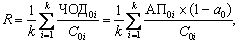 где
R — коэффициент капитализации;
ЧОД — чистый операционный доход;
С — стоимость актива;
АП — годовая арендная плата;
а — доля операционных расходов;
k — объем выборки;         В связи с нестабильной ситуацией в стране и регионе в целом, в политическом и экономическом аспектах,  спадом экономического производства и деловой активности, невозможностью правдиво и в полном объеме  спрогнозировать ожидаемые денежные потоки и в связи с этим произвести расчеты доходным подходом оценщик принял решение отказаться от применения  данного подхода.СОГЛАСОВАНИЕ РЕЗУЛЬТАТОВЗаключительным элементом  процесса оценки является сравнение оценок, полученных на основе указанных подходов и сведение полученных стоимостных оценок к единой стоимости объекта. Процесс сведения учитывает слабые и сильные стороны каждого  подхода,  определяет,  насколько существенно они влияют при оценке объекта на объективное отражение рынка.В случае если оценщик не применил один или два подхода из трех общепринятых, он должен дать обоснование о невозможности применения этих подходов. В этом случае итоговое согласование результатов оценки не требуется.« Расчет итоговой стоимости»Рыночная стоимость объекта оценки на дату оценки, по правилам округления, составляет 13 098 000  (тринадцать   миллионов  девяносто восемь тысяч) рублей.Использованные материалы нормативного характера и литература:Федеральный закон “Об оценочной деятельности в Российской Федерации” от 29 июля 1998г. №135-ФЗ.Федеральный стандарт оценки «Общие понятия оценки, подходы к оценке и требования к проведению оценки (ФСО №1)», утвержденный  приказом Министерства экономического развития и торговли Российской Федерации от 20 мая  2015 г. N 297.Федеральный стандарт оценки «Цель оценки и виды стоимости (ФСО №2)», утвержденный  приказом Министерства экономического развития и торговли Российской Федерации от 20 мая  2015 г.  №298.Федеральный стандарт оценки « Требования к отчету об оценке (ФСО №3)», утвержденный  приказом Министерства экономического развития и торговли Российской Федерации от 20 мая  2015 г.  №299.Федеральный стандарт оценки «Оценка недвижимости  (ФСО №7)»; утвержденный  приказом Министерства экономического развития и торговли Российской Федерации от 25.09.2014 №611.Стандарты НП СРО «СВОД» утверждены Решением Совета Некоммерческого партнерства саморегулируемой организации «СВОД» Протокол № 3/2013 от «25» января 2013 года, № 101/2014 от 28.10.2014г.Гражданский кодекс Российской Федерации.Земельный кодекс Российской Федерации «Единая система оценки имущества. Термины и определения». ГОСТ Р 51195.0.02-98.Методические рекомендации по определению рыночной стоимости земельных участков №568-р, утверждённые распоряжением Минимущества России от 06.03.2002г.Разъяснения по вопросам оценки недвижимости при использовании сборников укрупненных показателей восстановительной стоимости, Издательство «Экономика», М., 1970 год.Ведомственные строительные нормы, утвержденные приказом Государственного комитета по гражданскому строительству и архитектуре при Госстрое СССР от 24 декабря 1986 года N 446. ВСН 53-86(р) СНиП 1.04.03-85 «Нормы продолжительности строительства и задела в строительстве предприятий, зданий и сооружений», М., Стройиздат, 1986 г.А.Г. Грязнова, М.А. Федотова «Оценка недвижимости». Учебное пособие. Москва, «Финансы и статистика», 2004 г.С.Е.Фомин «Методика оценки износа и остаточного срока эксплуатации строения», Межотраслевой институт повышения квалификации кадров при Санкт-Петербургском ГТУ, С.-П., 1994г.Р.М. Зайнуллин «Методическое пособие «Оценка стоимости прав на земельный участок», Уфа, РИО БашГУ, 2005г.А.В.Каминский, Е.М.Трейгер «Анализ практики оценки недвижимости», Международная академия оценки и консалтинга, М., 2004г. Л.Н.Тэпман «Оценка недвижимости», Изд. «Юнити».М. 2005г.Ю.В. Бейлезон. «Конспект лекций по основным принципам оценки технического состояния объектов недвижимости», Москва, 2001 г.Справочник оценщика недвижимости. Характеристики рынка, прогнозы, поправочные коэффициенты» (под ред. Лейфер Л.А., Шегурова Д.А. ЗАО «Приволжский центр финансового консалтинга и оценки», Нижний Новгород, 2012г.Справочник оценщика недвижимости. Том 1. Корректирующие коэффициенты для сравнительного подхода» (под ред. Лейфер Л.А., Стерлин А.М., Кашникова З.А. Шегурова Д.А. и др. ЗАО «Приволжский центр финансового консалтинга и оценки», Нижний Новгород, 2014)Источники информации.Документы, предоставленные Заказчиком объекта оценкиСайты сети интернетwww.expert-russia.ru ru.wikipedia.orgwww.irr.ru.http://www.v-nedv.ru/.www.avito.ru и др.ПЕРЕЧЕНЬ ДОКУМЕНТОВ, ИСПОЛЬЗУЕМЫХ ОЦЕНЩИКОМ И УСТАНАВЛИВАЮЩИХ КОЛИЧЕСТВЕННЫЕ И КАЧЕСТВЕННЫЕ ХАРАКТЕРИСТИКИ ОБЪЕКТА ОЦЕНКИ ПЕРЕЧЕНЬ ИСПОЛЬЗОВАННЫХ ПРИ ПРОВЕДЕНИИ ОЦЕНКИ ОБЪЕКТА ОЦЕНКИ ДАННЫХ С УКАЗАНИЕМ ИСТОЧНИКОВ ИХ ПОЛУЧЕНИЯСПИСОК ПРИЛОЖЕНИЙПРИЛОЖЕНИЯ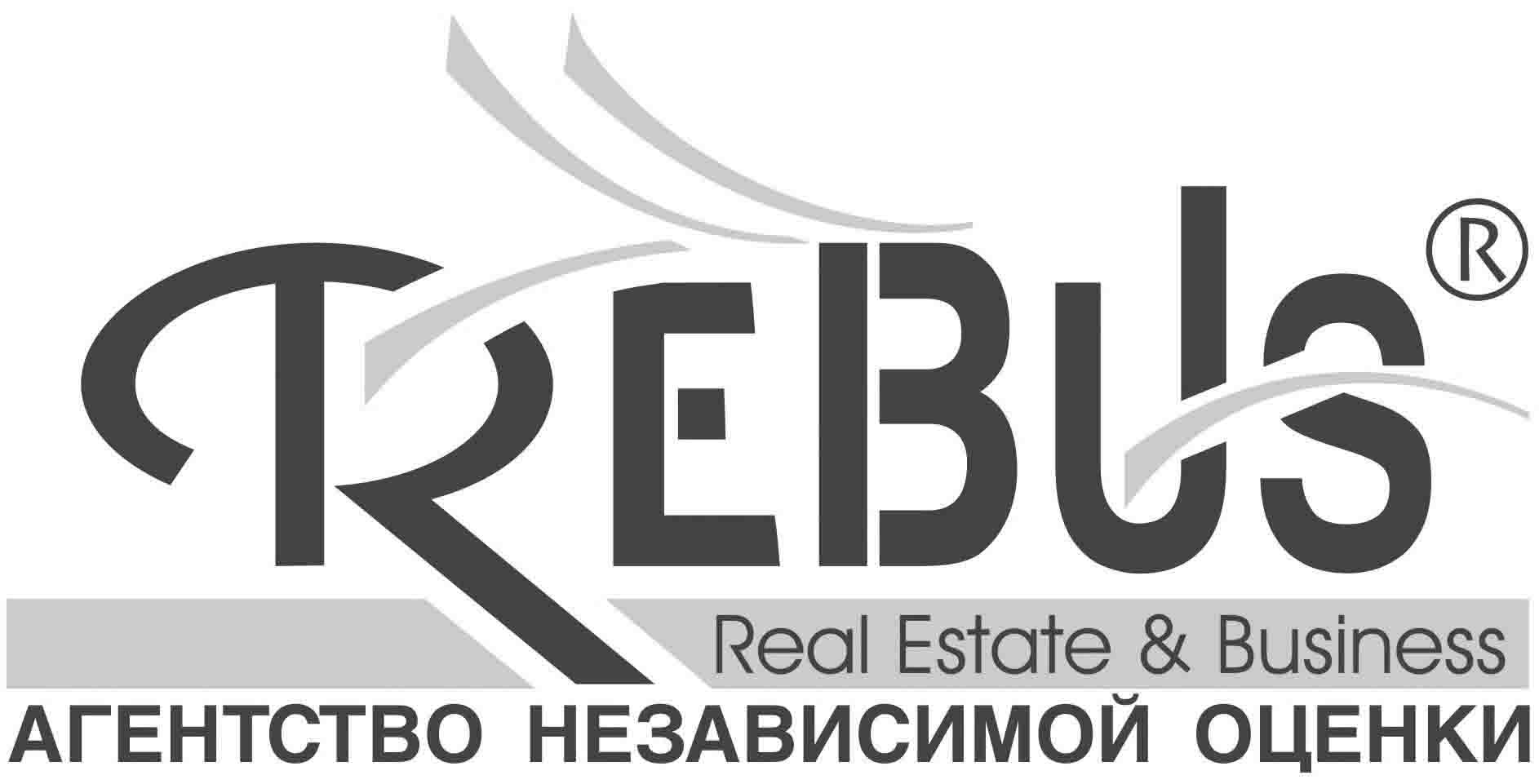 ОТЧЕТОТЧЕТОТЧЕТОБ ОЦЕНКЕ РЫНОЧНОЙ СТОИМОСТИОБЪЕКТОВ НЕДВИЖИМОСТИ, СООРУЖЕНИЙООО ПКФ «МАЯК» (лот 3)ОБ ОЦЕНКЕ РЫНОЧНОЙ СТОИМОСТИОБЪЕКТОВ НЕДВИЖИМОСТИ, СООРУЖЕНИЙООО ПКФ «МАЯК» (лот 3)ОБ ОЦЕНКЕ РЫНОЧНОЙ СТОИМОСТИОБЪЕКТОВ НЕДВИЖИМОСТИ, СООРУЖЕНИЙООО ПКФ «МАЯК» (лот 3)ДАТА ОПРЕДЕЛЕНИЯ СТОИМОСТИ ОБЪЕКТА ОЦЕНКИ: 14.03.2016гДАТА СОСТАВЛЕНИЯ ОТЧЕТА: 15.06.2016гРЕГИСТРАЦИОННЫЙ №482/1 -15/3/НДАТА ОПРЕДЕЛЕНИЯ СТОИМОСТИ ОБЪЕКТА ОЦЕНКИ: 14.03.2016гДАТА СОСТАВЛЕНИЯ ОТЧЕТА: 15.06.2016гРЕГИСТРАЦИОННЫЙ №482/1 -15/3/НДАТА ОПРЕДЕЛЕНИЯ СТОИМОСТИ ОБЪЕКТА ОЦЕНКИ: 14.03.2016гДАТА СОСТАВЛЕНИЯ ОТЧЕТА: 15.06.2016гРЕГИСТРАЦИОННЫЙ №482/1 -15/3/Н   ЗАКАЗЧИК:   ЗАКАЗЧИК:оОо ПКФ «МАЯК» исполнитель:исполнитель:ООО «Ребус»УФА  2016 г.УФА  2016 г.УФА  2016 г.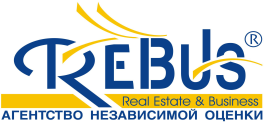 Общество с ограниченной ответственностью
 «РЕБУС»Общество с ограниченной ответственностью
 «РЕБУС» 450022, Республика Башкортостан, г. Уфа, ул. Степана Злобина, д.6, тел./факс (347)-253-12-01, 253-12-02, 253-12-03, www.rebus-ufa.ru 450022, Республика Башкортостан, г. Уфа, ул. Степана Злобина, д.6, тел./факс (347)-253-12-01, 253-12-02, 253-12-03, www.rebus-ufa.ruЧлен Российской коллегии оценщиковРасчетный счет 40702810300010000873 в ОАО «Урало-сибирский банк» г. Уфы, БИК  048073770,корсчет 30101810600000000770, ИНН 0278095076, ОКПО 15290618, ОКВЭД 70.31.21, 70.31.22Расчетный счет 40702810300010000873 в ОАО «Урало-сибирский банк» г. Уфы, БИК  048073770,корсчет 30101810600000000770, ИНН 0278095076, ОКПО 15290618, ОКВЭД 70.31.21, 70.31.22№ п/пОбъект оценкиРыночная стоимость, руб.№ п/пОбъект оценкиРыночная стоимость, руб.1гараж8 172 870,02З/у площадью 23721 кв.м4 925 466,0ИТОГО :13 098 336Директор ООО «Ребус»Ш.С.Ахметзянова№ п/пНаименование постройкиЛитераДоля в правегод постройкиПлощадь, кв.м.Местоположение1ГаражА1 960745,4РБ, г. Благовещенск, ул. 50 лет Октября 106/22Земельный участок, (№кад.02:69:020401:327)23 721РБ, г. Благовещенск, ул. 50 лет Октября 106№ п/пОбъект оценкиПредварительная стоимость, руб.Предварительная стоимость, руб.Предварительная стоимость, руб.№ п/пОбъект оценкиЗатратныйСравнительныйДоходный1гараж8 172 870Не применялсяНе применялся2З/у площадью 23721 кв.мНе применялся4 925 466Не применялся№ п/пОбъект оценкиРыночная стоимость, руб.№ п/пОбъект оценкиРыночная стоимость, руб.1гараж8 172 870,02З/у площадью 23721 кв.м4 925 466,0ИТОГО :13 098 336ОценщикА.Г. РешетниковОснование оценкиДоговор №482/1-15 от  24.12.2015 г.Объект оценкиКомплекс нежилых зданий, земельных участков  и сооружений  расположенных по адресу: Республика Башкортостан, г. Благовещенск, ул. Пятьдесят лет Октября, д 110, 110/1, 110/2, 110/3, 110/4, 110/5, 110/6,   Состав объекта оценкиХарактеристикиИмущественные праваНа здания: Собственник - .ООО  ПКФ «Маяк»Обременения (ограничения): -  не зарегистрированыОцениваемые права – собственность.На земельный  участок:Собственник – ООО ПКФ «Маяк»Обременения - отсутствуютОцениваемые права – собственность   Цель оценкиОпределение рыночной стоимости объекта оценкиПредполагаемое использование результатов оценки и связанные с этим ограничения.Для продажи в процессе конкурсного производства. Настоящий отчет достоверен лишь в полном объеме и лишь в указанных в нем целях. Вид стоимостиРыночная стоимостьДата оценки14 июня  2016 годаДата осмотра 10 февраля , 14 июня  2016 годаДата составления, № отчета15 июня  2016 года, №482/1-15/3/НСрок проведения оценки24 декабря  2015 года – 14 июня  2016 годаБалансовая стоимость, руб.Нет данных о балансовой стоимости объектов.Допущения и ограничения на которых должна основываться оценка- Оценщики не осуществляют детальное описание правового состояния оцениваемого имущества и вопросов, подразумевающих обсуждение юридических аспектов прав собственности на него.При  проведении  оценки  предполагалось  отсутствие  каких - либо  скрытых  факторов,  влияющих  на  стоимость  объекта оценки.  На  оценщике  не  лежит  ответственность  по  обнаружению  (либо  в  случае  обнаружения)  подобных  факторов.- Оценщик не  обязан  являться  на  заседание  суда  или  давать  свидетельские  показания  относительно  объекта оценки, кроме как на основании отдельного соглашения. - Настоящий отчет достоверен лишь в полном объеме и лишь в указанных в нем целях. - Мнение оценщика относительно стоимости объекта оценки действительно только на дату оценки. Оценщик не принимает на себя ответственность за последующие изменения политических, экономических, социальных, юридических и природных условий, а также форс-мажорных обстоятельств, которые могут повлиять на итоговую величину стоимости, заявленную в настоящем Отчете.- Копия данного Отчета хранится в архиве Оценщика в течение 3-х лет с момента выдачи Отчета на руки Заказчику и подписания акта передачи-приемки Отчета. По истечении 3-х лет претензии не принимаются.- Ни Заказчик, ни оценщик не могут использовать Отчет (или какую либо его часть) иначе, чем это предусмотрено договором об оценке.Размножение Отчёта запрещено в целях соблюдения авторских прав на интеллектуальный труд оценщика.Документы, предоставленные заказчикомСвидетельство о ГРП :  04 АГ 337582,  04 АГ337580,Кадастровый  выписка  з/у:  02/15/1-127072, Технический паспорт № 3543Особенности указания итогового результата рыночной стоимости объекта оценкиУстановление итогового (согласованного) результата рыночной стоимости оцениваемого объекта без указания диапазона значений, в котором может находиться эта стоимость.Форма отчетаПисьменная развернутаяОрганизационно-правовая форма Заказчика оценкиОбщество с ограниченной ответственностьюПолное наименование Заказчика оценкиОбщество с ограниченной ответственностью  ПКФ «Маяк» в лице конкурсного управляющего Малядского Евгения Марковича, действующего на основании решения Арбитражного суда  Республики Башкортостан от 06 октября 2015 года по делу №А07-19194/2015.Основной государственный регистрационный номерОГРН  1020202398424Местонахождение Заказчика оценкиРеспублика Башкортостан, г. Уфа, ул. Инициативная, д. 3/2.Ф.И.О. оценщикаРешетников Александр ГеннадьевичИнформация о членстве в саморегулируемой организации  оценщиковНекоммерческое партнерство саморегулируемая организация «Свободный оценочный департамент» (НП СРО «СВОД»), находящаяся по адресу: 620089, г. Екатеринбург, ул. Луганская, а/я 112, тел. (343)389-87-38, запись о членстве специалиста-оценщика в реестре от 02 октября 2013 г. за  № 379.Сведения о гражданской ответственности оценщикаСтраховой полис № СОО/160012 от 14 марта 2016г. сроком с 14.10.16 по 13.03.17 выдан ЗАО «Страховая компания «Выручим!» на 5 000 000 (Пять миллионов) рублей Стаж работы в оценочной деятельности, квалификацияОпыт работы в оценочной деятельности 18 лет.Основное образование высшее техническое. Профессиональная переподготовка в Московском государственном университете экономики, статистики и информатики по программе профессиональной переподготовки «Оценка стоимости предприятия (бизнеса)», диплом серии ПП № 341457 от 24.06.2002г.Место нахождения оценщика450022, РБ, г. Уфа, ул. Злобина, д.6Организационно-правовая формаОбщество с ограниченной ответственностьюПолное наименованиеОбщество с ограниченной ответственностью «Ребус»ОГРН1030204624141, дата присвоения  ОГРН 10.07.2003г.Место нахождения 450022, РБ, г. Уфа, ул. Злобина, д.6Сведения о гражданской ответственности Страховой полис № СОО/160011 от 14 марта 2016г. сроком с 14.10.16  по 13.03.17  выдан ЗАО «Страховая компания «Выручим!» на 100 000 000 (Сто миллионов) рублейСвидетельство об аккредитацииСвидетельство №22/15 от 1 февраля  2015 года. Указанным свидетельством подтверждается, что  ООО «Ребус» аккредитовано при НП СРО АУ «Паритет» для оказания оценочных услуг Протокол Совета НП СРО АУ «Паритет» №253 от 02.2.2015г. Срок действия аккредитации  с 01.02.2015 по 31.01.2016 года.Информация обо всех привлекаемых к проведению оценки и подготовке отчета организациях и специалистахНе привлекалисьКвалификация-Степень участия в проведении оценки-Земельный участокЗемельный участокДокументы, устанавливающие качественные и количественные характеристики объекта оценкиСвидетельство о ГРП:04 АГ 337582Кадастровый номер02:69:020401:327Состав объекта оценкиИмущественные праваСобственник – ООО производственная коммерческая фирма «Маяк»Правообладатель  - ООО производственная коммерческая фирма «Маяк»Вид права правообладателя – собственность Обременения – не зарегистрированыОцениваемые права – собственностьМестоположениеРеспублика Башкортостан, г. БлаговещенскАдресРеспублика Башкортостан, г. Благовещенск, ул. 50 лет Октября, д. 106Текущее использованиеДля размещения производственной базыПлощадь, кв.м.23 721ОписаниеФорма участка – многоугольная, уклона нет. Окружающая застройкаПроизводственные и административно-производственные здания и сооружения.Транспортная доступностьХорошая. К участку ведет грунтовая  дорога Кадастровая стоимость, (руб)12922963,59Кадастровый номер ЗУ02:69:020401:327Кадастровый квартал02:69:020401Тип земельного участкаЗемлепользованиеКадастровый номер ЕЗДата постановки на учет06.06.2011Дата снятия с учетаАдрес местоположенияр-н Благовещенский, г Благовещенск, ул 50 лет Октября, д 106Категория земельЗемли населенных пунктовРазрешенное использованиедля размещения производственных административных зданий, строений, сооружений промышленности, коммунального хозяйства, материально -технического, продовольственного снабжения, сбыта и заготовокУточненная площадь (кв.м)23721СтатусУчтенныйРанее присвоенный номерПредыдущие КН02:69:020401:278Последующие КНУдельный показатель кадастровой стоимости (р/кв.м)544,79Кадастровая стоимость (руб.)12922963,59№Объект оценкиЛитераГод постройкиОбщая информация, идентифицирующая объект оценкиДокументы, устанавливающие количественные и качественные характеристики объекта  оценкиФизическое состояние, износ (устаревание), текущее использование1ГаражА1 960Тип здания – отдельно-стоящее Материал стен – кирпич; коммуникации – водоснабжение, канализация, отопление, электроснабжение.Технический паспорт   от 22.09.2004г., инв. №3543Свидетельство о ГРП  04АГ 337580  от 14.09.2011;Год постройки здания 1960. Состояние соответствует нормативному износу. Конструктивные элементы в целом пригодны для эксплуатации,  но  требуют  некоторого текущего ремонта, который наиболее целесообразен именно на данной стадии. Текущее использование - гаражФакторВлияниеВВП страны, регионаРост ВВП страны, региона – рост стоимости недвижимостиЛиквидность рынков капиталаВ фазе кредитного бума – рост стоимости недвижимости, в фазе кредитного сжатия – снижение стоимости недвижимостиИнфляцияРост инфляции – рост стоимости недвижимостиКредитные ставкиРост кредитных ставок – снижение стоимости недвижимостиРазрешения на застройкуСнижение количества разрешений – рост стоимости недвижимостиНалоговые ставки на землюРост налоговых ставок – снижение стоимости недвижимостиМиграционные потокиПрирост работоспособности населения – рост цен на жилую недвижимость, уменьшение работоспособного населения – стагнация, падение цен на жилую недвижимостьЦены на недвижимостьРост цен на недвижимость – рост цен на земельные участки, падение цен на недвижимость – падение цен на земельные участкиОбъемы строительстваУвеличение предложения на стабильном рынке – стагнация или падение цен на недвижимость, увеличение или падение предложения на растущем рынке – рост цен на недвижимость, уменьшение предложения на стабильном рынке – стагнация или рост цен на недвижимость, увеличение или падение на падающем рынке – падение цен на недвижимостьФизический износОценка технического состоянияОбщая характеристика технического состоянияПримерная  стоимость капитального ремонта, - %  от  восстановительной   стоимости  конструктивного элемента0 - 20ХорошееПовреждений  и деформаций нет. Имеются отдельные, устраняемые  при текущем ремонте, мелкие дефекты, не влияющие на эксплуатацию конструктивного элемента.  Капитальный ремонт может производиться лишь на  отдельных участках, имеющих относительно повышенный износ.0 - 1121 - 40УдовлетворительноеКонструктивные элементы в целом пригодны для эксплуатации,  но  требуют  некоторого капитального ремонта, который наиболее целесообразен именно на данной стадии.12 - 3641 -  60Неудовлетворительное    Эксплуатация  конструктивных  элементов  возможна лишь при условии значительного капитального ремонта.38 - 9061 - 80Ветхое            Состояние несущих  конструктивных элементов аварийное,  а  не несущих  весьма ветхое.  Ограниченное выполнение    конструктивными   элементами  своих функций  возможно  лишь  по  проведении охранных мероприятий или полной смены конструктивного элемента93 - 12081-100Негодное Конструктивные элементы находятся в разрушенном  состоянии. При износе 100 % остатки конструктивного элемента полностью ликвидированы.Аналог №1Аналог №2Аналог №3Объект оценкиМестоположениеРБ, Уфимский районРБ, г. БлаговещенскРБ, п. НижегородкаРБ, г. БлаговещенскАдресЦветы Башкирии г. Благовещенск, РБ, п. Нижегородка г. Благовещенск, ул. 50 лет Октября, 106Площадь, кв.м.15 00011 000220 00023 721Цена предложения (продажи), руб2 700 0001 870 00033 000 000Цена предложения (продажи) за 1 кв.м., руб180170150НазначениеПромназначенияПромназначенияПромназначенияПромназначенияКоммуникацииэлектричествоимеются рядомгаз, электричествогаз, электричество, канализация, водопровод,  ж/д веткаУсловия финансированиятипичные для рынка  продажи ЗУ типичные для рынка  продажи ЗУ типичные для рынка  продажи ЗУ Дата предложения (продажи)18.12.1521.12.1525.12.15Фактический срок экспозиции на рынке2 месяца2месяца2 месяцаСтатус анлогапредложениепредложениепредложениеПоправка на торг,%-9,0%-9,0%-9,0%Корректирующий коэффициент0,910,910,91Абсолютная величина корректировки, %9,0%9,0%9,0%Скорректированная цена, руб./кв.м163,8154,7136,5Корректировка на наличие электричества1,001,161,00Абсолютная величина корректировки, %0,00%16,00%0,00%Скорректированная цена, руб./кв.м163,8179,5136,5Корректировка на наличие газоснабжения1,171,171,00Абсолютная величина корректировки, %17,00%17,00%0,00%Скорректированная цена, руб./кв.м191,6210,0136,5Корректировка на наличие водопровода и канализации1,151,151,15Абсолютная величина корректировки, %15,0%15,0%15,0%Скорректированная цена, руб./кв.м220,4241,5157,0Передаваемые имущественные права, ограниченияправо арендыправо собственностиправо собственностиправо собственностиКорректировка на вид передаваемых прав1,141,001,00Абсолютная величина корректировки, %14,0%0,0%0,0%Скорректированная цена, руб251,25241,45156,98Местоположение объектаРБ, Уфимский район, Цветы БашкирииРБ, г. БлаговещенскРБ, Уфимский район, п. НижегородкаРБ, г. БлаговещенскСтатус населенного пункта (критерий деления по Лейферу)населенные пункты в ближайшей окрестностирайцентр городского типа с развитой промышленностьюнаселенные пункты в ближайшей окрестностирайцентр городского типа с развитой промышленностьюКоэффициент по Лейферу0,800,750,800,75Корректировка0,941,000,941,00Абсолютная величина корректировки, %6,3%0,0%6,3%Скорректированная цена, руб235,54241,45147,16Коэффициент корректировки на размер земельного участка по А.Д. Власову0,8110,8320,6450,780Расчетный коэффициент корректировки на размер земельного участка 0,9620,9371,208Абсолютная величина корректировки, %3,8%6,3%20,8%Скорректированная цена, руб226,55226,19177,84Сумма всех корректировок, %65,1%63,3%51,1%Удельный вес аналога0,3030,3110,386Компонент итоговой стоимости,руб68,670,468,6Итоговая величина рыночной стоимости 1 кв.м.207,6Итоговая величина рыночной стоимости 4 925 466Площадь участка, сотКоэффициент поправки (Кs)50,001,35100,001,25500,001,061 000,0012 500,000,935 000,000,8810 000,000,8325 000,000,7850 000,000,75Аналог №1Аналог №2Аналог №3Объект оценкиКоэффициент корректировки на размер земельного участка по А.Д. Власову0,8110,8320,6450,780Расчетный коэффициент корректировки на размер земельного участка 0,9620,9371,208АналогиСкорректированная цена, руб./кв.м. (Pi)Среднее значение, руб./кв.м. (Рср.)Среднеквадратическое отклонение (σ)Коэффициент вариации (υ)Аналог №12272102311%Аналог №22262102311%Аналог №31782102311%На разницу в объемеНа разницу в объемеНа разницу в площадиНа разницу в площадиVo/VспрКоSo/SспрКо<0,101,24<0,251,250,29 – 0,101,220,49 – 0,251,20,49 – 0,301,20,86 – 0,501,10,71 – 0,501,160,85 – 1,1510,70 – 1,3011,16 – 1,500,951,31 – 2,000,87> 1,500,93>2,00,86наименованиестроительный объем, м.куб.тип конструктивной схемынаименование справочникакод объекта аналогаед. изм.единичная расценка в ценах 2016г, куб.м/руб.Vo/Vспрпоправка на различие в площади, объема, КiРегионально-климатический коэффициент по Республике БашкортостанКоэффициент изменения цен с 01.01.2016 года по дату оценкизатраты на воспроизводство (замещение) в текущих ценах, руб. (без НДС)1гараж3 214КС-1Магистральные сети и транспорт, 2016 г.м4.01.005.0008куб.м.4 346,000,161,221,091,0018574704,91наименованиезатраты на воспроизводство (замещение) в текущих ценах, руб. (без НДС)срок эксплуатации, летнормативный срок жизни, летфизический износ по сроку службы,%затраты на воспроизводство (замещение) с учетом износа, руб. (без НДС)1гараж18574704,915610056%8172870,2№ п/пНаименование объектаРыночная стоимость права собственности  на земельный участок, руб.Рыночная стоимость улучшений, руб.Рыночная стоимость объекта оценки по затратному подходу, руб.1З/у площадью 23721 кв.м4 606 0002Гараж483 937итоговая стоимость14 272 0007031707484 589 074где: Vанал.-цена объекта-аналога;К1, К2, К3, Кm-корректирующие коэффициенты, учитывающие отличия в значениях параметров оцениваемых объекта и аналога;Vдоп. -цена дополнительных элементов, наличием которых отличается       сравниваемый объект.Кq =(1 – Qо)(13)Кq =(1 - Qа)(13)ПРОГНОЗНЫЙ ПЕРИОДОСТАТОЧНЫЙ ПЕРИОДГоды 1 ... n          ДАТА ОЦЕНКИОСТАТОЧНАЯ СТОИМОСТЬВключает стоимость денежных потоков за все периоды, которые остаются за рамками данного прогнозного периодаОстаточная стоимость определяется на конец прогнозного периодаОстаточная стоимость определяется на конец прогнозного периода№ п/пОбъект оценкиПредварительная стоимость, руб.Предварительная стоимость, руб.Предварительная стоимость, руб.Удельный вес, %Удельный вес, %Удельный вес, %Рыночная стоимость, руб.№ п/пОбъект оценкиЗатратныйСравнительныйДоходныйЗатратныйСравнительныйДоходныйРыночная стоимость, руб.1гараж8 172 87000100,00,008 172 870,02З/у площадью 23721 кв.м04 925 46600,0100,04 925 466,0ИТОГО :ИТОГО :ИТОГО :ИТОГО :ИТОГО :ИТОГО :ИТОГО :13 098 336Оценщик              А.Г.РешетниковПеречень документовСвидетельство о ГРП :  04 АГ 337582,  04 АГ337580,Кадастровый  выписка  з/у:  02/15/1-127072,      Технический паспорт № 3543№ п./п.Перечень использованных данныхИсточник1Данные о РБ,  г. Уфаru.wikipedia.org2Анализ рынка недвижимостиАналитический обзор, предоставленный агентством недвижимости «Авеню» (Россия, г. Уфа, ул.Златоустовская, 20/3, тел.:+7 347 294-94-12)3Данные для расчетовhttp://www.cbr.ru/hd_base/default.aspx?Prtid=gkoofz_mr, данные, предоставленные АН «Авеню»,сайт бесплатных объявлений avito.ru и другие интернет ресурсы, указанные по ходу отчета.НомерНаименованиеПриложение №1Фотографии и Акты осмотраПриложение №2Решение судаПриложение №3Документы, предоставленные заказчикомПриложение №4Анализ рынка Приложение №5Аналоги для расчета земельного участкаПриложение №6Аналоги Коинвест для расчета затратным подходомПриложение №7Копии страниц справочников ЛейфераПриложение №8Документы Исполнителя, подтверждающие право на осуществление оценочной деятельности